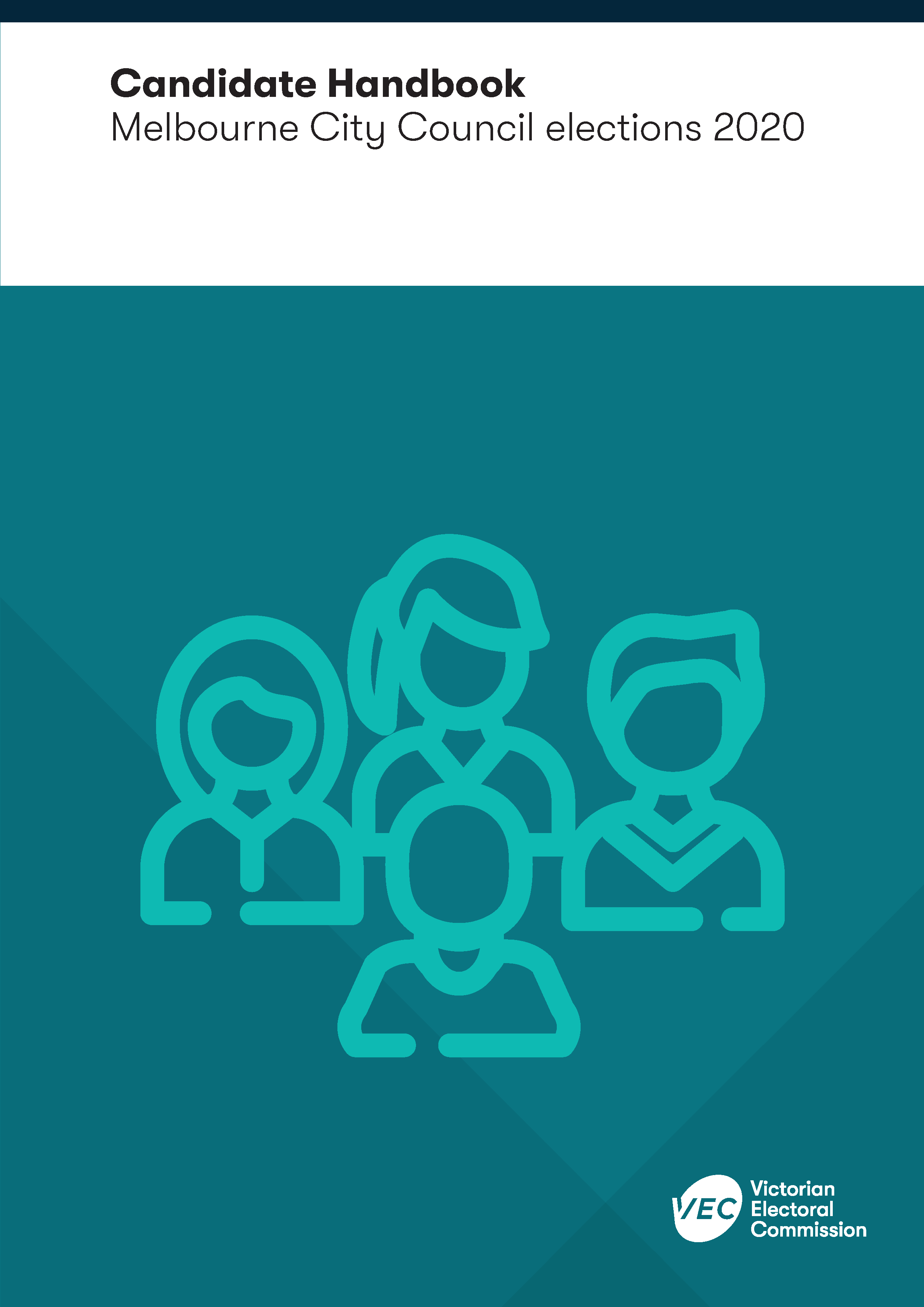 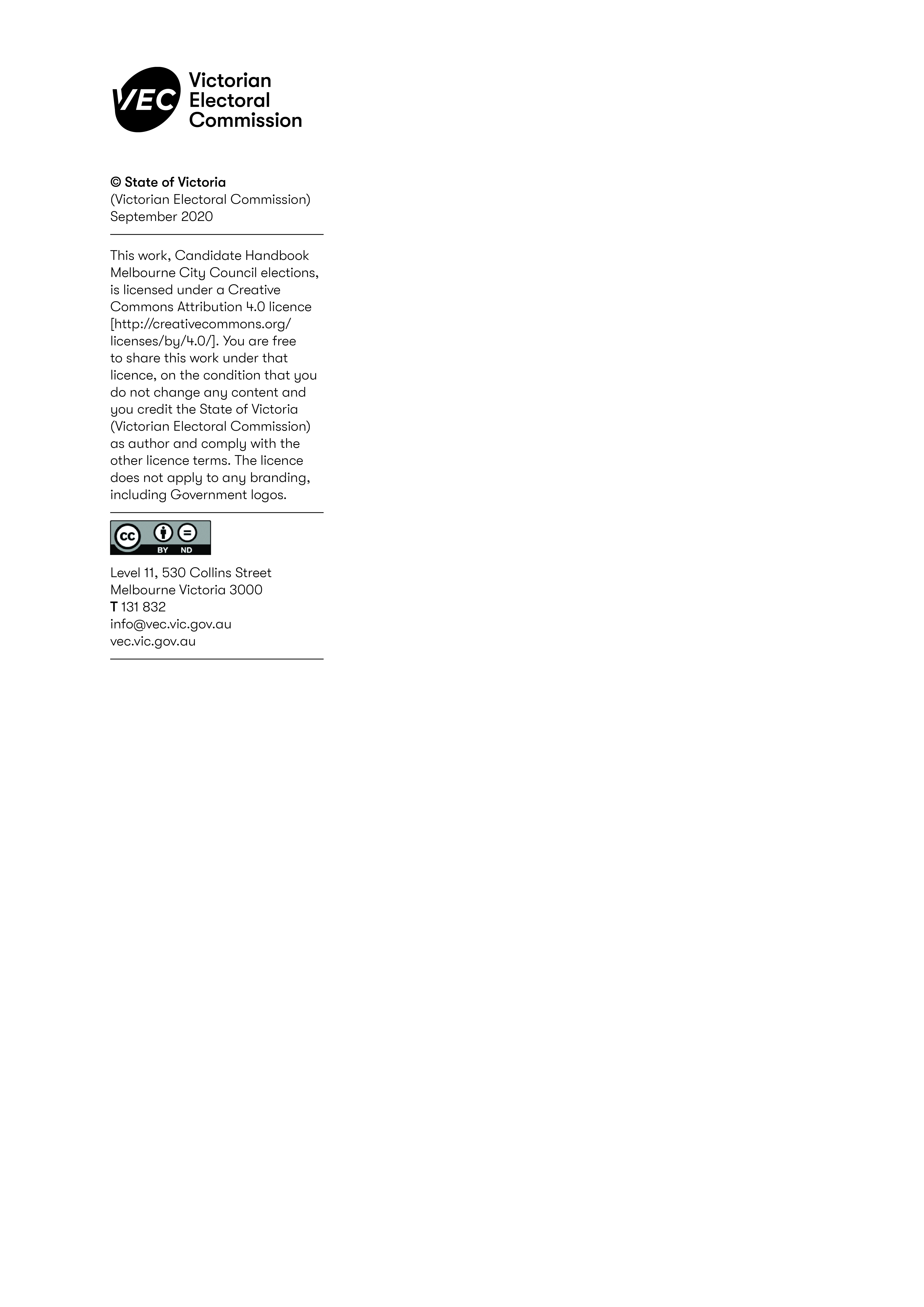 Candidate HandbookMelbourne City Council elections 2020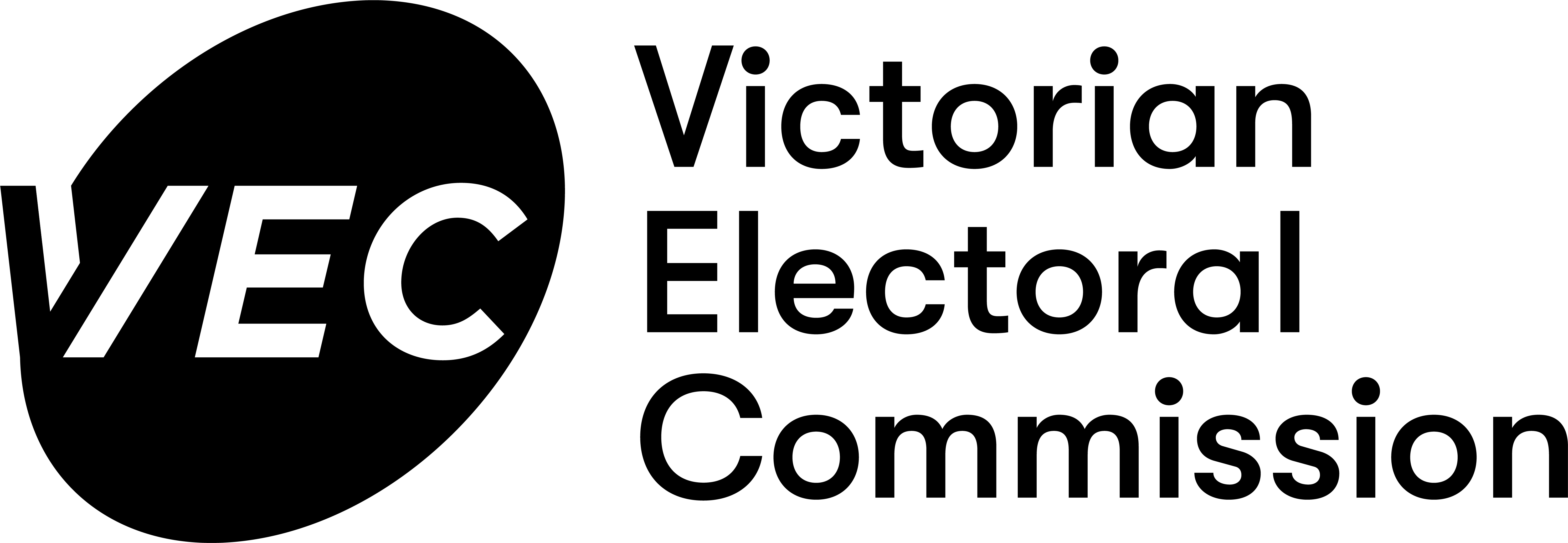 The following updates have been made since publication:ContentsElection Timeline – Leadership Team Election	1Election Timeline – Councillor Election	2Introduction	31. Nominating as a candidate	4Overview	41.1 Eligibility to stand for council	41.2 Enrolment on voters’ roll	51.3 Mandatory local government candidate training	71.4 Nomination procedures	81.5 Candidate teams and groups	141.6 Nomination checklist	162. Statement, photograph and preferences or group voting tickets	18Overview	182.1 Statement	182.2 Candidate photograph	252.3 Indication of preferences and group voting tickets	272.4 Candidate election campaign material checklist	293. Candidate questionnaire	30Overview	303.1 About the candidate questionnaire	303.2 Candidate questionnaire checklist	334. Candidate election campaign material	34Overview	344.1 Printing and publication of election material	345. Voting and results	37Overview	375.1 Ballot packs	375.2 Obtaining the result	395.3 Scrutineers	425.4 Voting and results checklist	446. Election compliance and post-election activities	45Overview	456.1 Election offences	456.2 Compulsory voting enforcement	486.3 Feedback and complaints	486.4 Injunctions	496.5 Disputing the validity of an election	496.6 Extraordinary vacancies	516.7 Disclosure of election campaign donations	526.8 Election compliance and post-election activities checklist	52Appendices	54Appendix 1: Result where only one candidate is to be elected	54Appendix 2: Result where two or more councillors are to be elected	56Appendix 3: Counting activities	61Glossary	63Electoral Personnel	63Electoral Terms	64Election Timeline – Leadership Team Election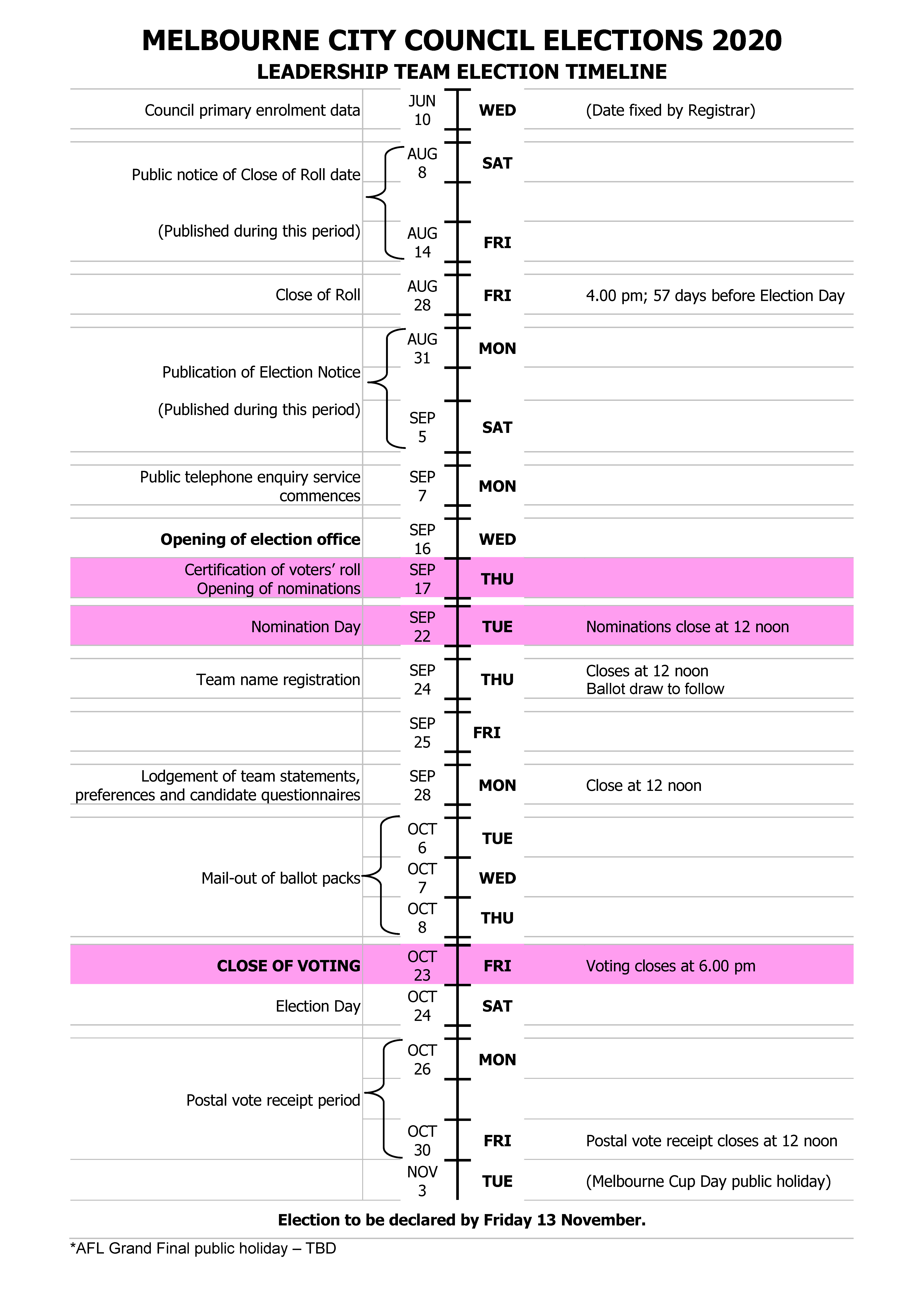 Election Timeline – Councillor Election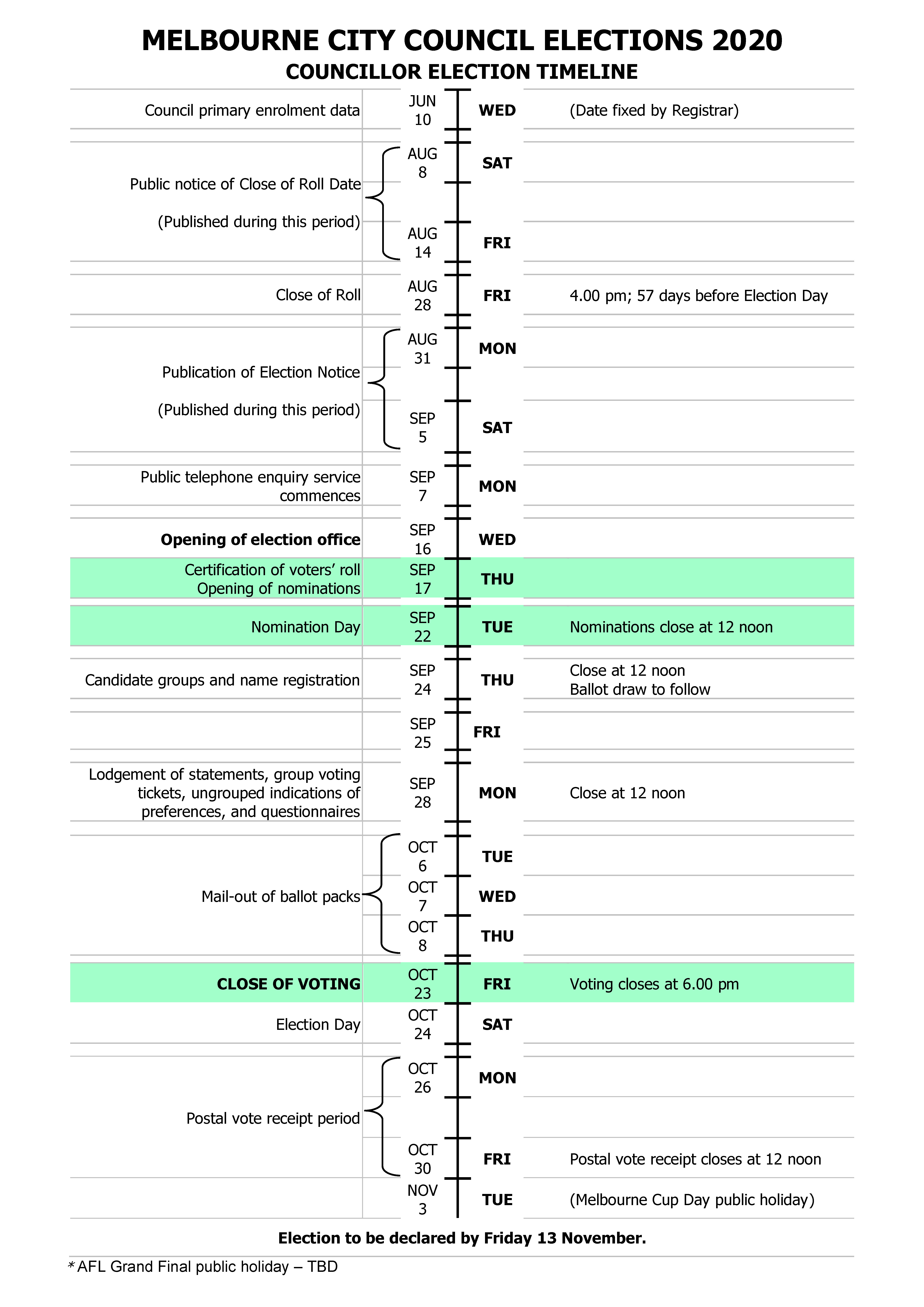 Introduction
This handbook is intended to assist candidates in Melbourne City Council elections conducted by the Victorian Electoral Commission (VEC).The handbook outlines aspects of electoral law that directly relate to candidates. The handbook is not a substitute for the law and should be read in conjunction with the City of Melbourne Act 2001, Local Government Act 2020 (the Act), City of Melbourne (Electoral) Regulations 2012 and the Local Government (Electoral) Regulations 2020 (the Regulations). The public can access the most recent version of Victorian legislation at legislation.vic.gov.au.Candidates are encouraged to make an appointment with the Election Manager early in the nomination period to discuss election arrangements and to use the VEC’s Candidate Helper available online at vec.vic.gov.au to pre-complete nomination and other candidate forms.The VEC will provide two online information sessions for prospective candidates for the Melbourne City Council elections during September.  To watch an information session, or to find out further information about the timing of the information sessions prospective candidates can visit the VEC website at vec.vic.gov.au. No local, in person candidate information sessions will be held because of the coronavirus (COVID-19) global pandemic. Other supporting material will also be published online or available in hardcopy on request to the VEC or by contacting the Election Manager once the election office is open.Candidates are reminded that while the VEC will provide information, it does not provide legal advice. Candidates must satisfy themselves as to their legal position including, where appropriate, by obtaining their own legal advice.It is the responsibility of individual candidates to ensure that they comply with electoral law.Please note that the COVID-19 pandemic may impact some election activities, including those discussed in this Candidate Handbook. The VEC will provide further information to candidates and scrutineers about any restrictions on election activities as required and note, that it is likely that counting processes will take longer than for previous elections.Candidates are responsible for informing themselves and complying with government COVID-19 requirements in relation to campaigning.1. Nominating as a candidateOverviewThis chapter provides information on the eligibility requirements to nominate as a candidate for Melbourne City Council. Melbourne City Council elections involve two elections – one to elect the Leadership Team consisting of the Lord Mayor and Deputy Lord Mayor, and the other to elect nine councillors.Prospective candidates must consider their eligibility in reference to this chapter and the relevant provisions of the City of Melbourne Act 2001 and Local Government Act 2020 (the Act). It is an offence to submit a nomination if you are not entitled to be a candidate.The chapter provides information on the process of nominating for election, including how to prepare a Nomination Form using the VEC’s online Candidate Helper. Candidates must lodge their Nomination Form in person with the Election Manager.1.1 Eligibility to stand for council Please see the Act for more detail on candidate eligibility.  Important: Prospective candidates should read sections 34 and 256 of the Act prior to completing a Nomination Form. It is each candidate’s responsibility to ensure that they are qualified to nominate. If necessary, they should seek their own legal advice. QualificationsSection 34(1) of the Act states that:A person is qualified to be a Councillor of a Council if the person—has attained the age of 18 years; andis an Australian citizen or an eligible British subject referred to in section 48(1)(a) of the Constitution Act 1975; andis enrolled on the voters' roll for the Council or would be enrolled on the voters' roll for the Council on a particular day if a voters' roll were to be prepared on that particular day; andis not disqualified from being a Councillor.The Election Manager must reject as being void a nomination from a person who is not enrolled on the voters’ roll for the election.It is an offence to nominate as a candidate for election if you are not entitled to do so. See section 6.1 Election offences.DisqualificationsThe Act lists circumstances which disqualify a person from becoming a councillor or nominating as a candidate. These include if the person: is a member of an Australian Parliament, including the Federal Parliament or a Parliament of a State or Territory of the Commonwealth of Australiais employed as a Ministerial officer, Parliamentary adviser or an electorate officer (however designated) by a member of an Australian Parliament, including the Federal Parliament or a Parliament of a State or Territory of the Commonwealth of Australia (unless the person has taken leave from that office or position for the election period – see section 256(8) of the Act)is a Councillor of another Council, including interstate councilsis a member of Council staff of the Council (unless the person has taken leave from that office or position for the election period – see section 256(8) of the Act) is an undischarged bankrupthas property that is subject to control under the law relating to bankruptcyhas been convicted of any of the offences referred to in section 34(2) of the Act oris otherwise incapable of becoming or continuing to be a councillor.Important: This list is not exhaustive. A person intending to nominate should familiarise themselves with the Act for a full list of eligibility requirements that apply to candidates.1.2 Enrolment on voters’ rollProspective candidates are advised to read sections 9 to 9E of the City of Melbourne Act 2001 regarding enrolment qualifications. If interpretation is required in relation to a candidate’s particular circumstances, it is important to seek legal advice prior to lodging a nomination form.For completeness, this section summarises each of the enrolment entitlements that exist at Melbourne City Council elections. These entitlements include voters who are not Australian citizens. However, only Australian citizens (and qualified British subjects) who are enrolled on the voters’ roll for a council may stand for election.Please note that enrolment entitlements for Melbourne City Council elections vary from those that apply to other Victorian councils. A person must be aged 18 years or over on election day in order to be eligible to be enrolled for the elections.Persons entitled to be enrolled without applicationThe following persons are entitled to be enrolled without application:A person who at the close of roll date would be an elector in respect of an address in the City of Melbourne if a roll of electors for the Legislative Assembly was compiled from the register of electors, is entitled without application to be enrolled on the voters’ roll in respect of that address [section 9A(1) of the City of Melbourne Act 2001].Up to two joint owners of a rateable property in the City of Melbourne who live in Australia but not within the City of Melbourne [section 9A(3) of the City of Melbourne Act 2001].Up to two joint occupiers of a rateable property in the City of Melbourne who live in Australia but not within the City of Melbourne [section 9A(5) of the City of Melbourne Act 2001].Persons entitled to apply to be enrolledApplications to Melbourne City Council for enrolment may be made by:Up to two joint owners of a rateable property in the City of Melbourne who are not automatically entitled to be enrolled [sections 9B(1) and (2) of the City of Melbourne Act 2001].Up to two joint occupiers of a rateable property in the City of Melbourne who are not automatically entitled to be enrolled and who have occupied the property for at least one month immediately before the entitlement date [sections 9B(1), (3) and (4) of the City of Melbourne Act 2001].A corporation that owns or occupies a rateable property in the City of Melbourne, whether solely or jointly, may appoint two people who are a director or company secretary of the corporation (however styled) to vote on behalf of the corporation [section 9C of the City of Melbourne Act 2001].Note: If a corporation that solely owns or occupies a rateable property in the City of Melbourne does not validly appoint two voting representatives before the close of roll date, the Chief Executive Officer of Melbourne City Council is required to enrol two representatives of the corporation in the order prescribed by the City of Melbourne Act 2001.Only two ratepayer entitlements for any rateable propertyFor non-resident property owners enrolled under section 9A(3) of the City of Melbourne Act 2001, there can be no more than two joint owners for the same rateable property on the Chief Executive Officer’s list. Owners should contact Melbourne City Council to confirm their voting entitlement [section 9F of the City of Melbourne Act 2001].For non-resident occupiers enrolled under section 9A(5) of the City of Melbourne Act 2001, there can be no more than two joint occupiers or the same rateable property on the Chief Executive Officer’s list. Occupiers should contact Melbourne City Council to confirm their voting entitlement [section 9F of the City of Melbourne Act 2001].Applications for enrolmentSection 9(2) of the City of Melbourne Act 2001 requires that an application must:be in writingcontain the details required by the City of Melbourne (Electoral) Regulations 2012, andbe delivered to Melbourne City Council’s office before the close of roll.PenaltiesRefer to section 6.1 Election offences for more information on penalties for false information in relation to enrolment.Limitations on right of entitlementA person or corporation is not entitled to choose which right of entitlement conferred by sections 9A(1), 9A(3), 9A(5), 9B or 9C(1) of the City of Melbourne Act 2001 to exercise [section 9E(1) of the City of Melbourne Act 2001].Regardless of how many voting entitlements a person may have within the City of Melbourne, any person is only entitled to vote once in each Melbourne City Council election [section 9E(2) of the City of Melbourne Act 2001].1.3 Mandatory local government candidate trainingPrior to lodging a nomination form, a prospective candidate must have completed the mandatory local government training required by the Act. This includes prospective candidates who are currently or have previously been a councillor of a council in Victoria.The training requirements are prescribed by the Regulations and are not administered or delivered by the VEC. However, prospective candidates are required to declare their completion of the mandatory local government candidate training, including the date and location (if applicable) of their training, on the nomination form prior to lodging it with the Election Manager.A prospective candidate who has not completed the mandatory local government candidate training within the last four years is not qualified to become a candidate. It is an offence to make a false declaration under section 293 of the Act.For further information on the mandatory local government candidate training, contact Local Government Victoria or visit http://www.localgovernment.vic.gov.au/council-governance/candidate-training.1.4 Nomination proceduresIn order to nominate, prospective candidates must first complete and lodge a Nomination Form. The Nomination Form can be pre-completed using the online Candidate Helper on the VEC website vec.vic.gov.au. It can also be downloaded from the VEC website or obtained from the Election Manager for completion by hand.In accordance with the VEC’s election office arrangements during the COVID-19 pandemic, candidates are requested to contact the election office and make an appointment with the Election Manager during the nomination period to lodge their Nomination Form. Nominations must be lodged by 12 noon on Nomination Day. Late nominations cannot be accepted.Candidate HelperProspective candidates are encouraged to use the online Candidate Helper available on the VEC website to pre-complete the Nomination Form. The online Candidate Helper guides candidates through each part of the Nomination Form. The Nomination Form for candidates for the Leadership Team election is a joint form with two parts—one part to be completed by the Lord Mayor candidate in the team and the other part to be completed by the Deputy Lord Mayor candidate in the team.The Nomination Form for candidates for the Councillor election much be completed and lodged individually, including for any candidates that intend to group with one or more other candidates in the Councillor election.Once all details have been entered and are correct, the information should be saved, and the pre-completed Nomination Form can be printed.Prospective candidates must print their Nomination Form prior to attending the election office to nominate. Any requests to use VEC infrastructure at the election office to print a pre-completed Nomination Form will be refused.Candidates who wish to save their progress and return to the Nomination Form at a later time should make a note of the reference number provided by the application. Candidates can also request the application to email the reference number directly to their email address for future reference.Nominations cannot be finalised online. All candidates must lodge their completed Nomination Form, with their nomination fee, in person with the Election Manager.Paper Nomination FormThe Nomination Form can be downloaded from the VEC website for completion by hand. The paper Nomination Form can also be found in the Candidate Information Kit obtained from the VEC prior to the nomination period or the Election Manager once the election office is open to the public.Nomination forms completed by hand will need to be entered into the VEC’s Election Management System at the election office. Depending on the number of candidates nominating, especially on Nomination Day, there may be a significant wait time for candidates who lodge a hand-written Nomination Form.Completing the Nomination FormCandidates must provide their full name, the address for which they are enrolled on the voters’ roll, and, if different, their residential and/or postal addresses on the Nomination Form.If a candidate has changed their name from that which appears on the voters’ roll, the candidate must attach evidence of the change of name to the Nomination Form.Candidates should carefully check their contact details before lodging the Nomination Form. Once these details are published, changes may not be possible.Candidates must sign the first page of the Nomination Form after checking the correctness of the details on that page. The signature on the second page of the Nomination Form relates to the candidate’s declaration and must be signed in the presence of the Election Manager.Candidates will be given an opportunity to confirm their nomination details have been captured correctly by the Election Manager before their nomination is finalised. Leadership Team candidatesThe nomination form for candidates for the Leadership Team includes two parts—one part must be completed by the Lord Mayor candidate and the other part must be completed by the Deputy Lord Mayor candidate.Lord Mayor and Deputy Lord Mayor candidates are required to lodge the nomination form with the Election Manager jointly, and in person.See section 1.5 ‘Candidate teams and groups’ for more information.Nomination for one vacancy onlyA person may only nominate for one office in the Leadership Team (either Lord Mayor or Deputy Lord Mayor). If a person nominates in more than one team as Lord Mayor or Deputy Lord Mayor, or as both Lord Mayor and Deputy Lord Mayor in the one team, the Election Manager will only accept the first valid nomination received [section 15(5) of the City of Melbourne Act 2001].A person must not nominate for both the Leadership Team election and the Councillor election. If a person nominates as a candidate in both Melbourne City Council elections, the Election Manager will only accept the first valid nomination received [section 16 of the City of Melbourne Act 2001].Candidate name on ballot paperA candidate’s name will appear on the ballot paper as specified on the Nomination Form. The candidate’s surname (i.e. family name) must be as it appears on the voters’ roll. Acceptable alternatives to a candidate’s full given name(s) include:initial(s) standing for that namea commonly accepted variation of that name, including an abbreviation or an alternative form of that namea commonly used other name specific to the candidate by which the candidate is usually identified. A candidate will be required to produce evidence to the satisfaction of the Election Manager that it is a name by which the candidate is usually identified. This includes where a person’s middle name is used as their given name.If a candidate has changed their name from that which appears on the voters’ roll, the candidate must attach evidence of the change of name to the Nomination Form. The evidence must be a legal document such as a certificate from a government organisation such as the Victorian Registry of Births, Deaths and Marriages.When specifying the way in which a name is to appear on the ballot paper, candidates must:print their SURNAME and INITIALS (if given), in capitals (e.g. SMITH, T. E.):if the surname normally has any lower-case letters or special characters such as accents, please specify them clearly on the form (e.g. McALISTER, van LEW or GLASÉ)ensure the format of initial(s) includes a full stop and, if more than one initial, a space between each letter (e.g. T. E.)print their given name or names in title case (e.g. McALISTER, John P. or de FRIES, Joan Anne).Except for registered Leadership Team or councillor group names, no affiliations or allegiances (e.g. ALP, Liberal, Australian Greens), titles (e.g. Dr, Prof.), professional memberships (e.g. FRACP, CPA, MIPAA), qualifications (e.g. PhD, MA, DipEd), or honours (e.g. AO, PSM, OBE) may appear on a ballot paper beside the name of any candidate.Candidates pre-completing their Nomination Form using the online Candidate Helper will be assisted in this process. If a candidate requires a special character such as an accent applied to a letter, they must inform the Election Manager when lodging the Nomination Form. Team or group names on the ballot paperWhere a pair of Leadership Team candidates has made a joint request for a team name, the team name will be listed on the ballot paper next to the candidates’ names.Where two or more councillor election candidates have made a joint request to be grouped on the ballot paper, their group name will appear against the box above-the-line for the group and each candidates’ names will appear against the individual boxes below-the-line. Candidates will be listed below-the-line in the order specified in their request.Councillor election candidates who are not included in a request to be grouped will be listed on the ballot paper below-the-line only. There is no above-the-line box or group name for ungrouped councillor candidates.See section 1.5 ‘Candidate teams and groups’ for more information.Short-notice contactThe Nomination Form requests candidates to identify a preferred short-notice contact. Candidates are asked to place an asterisk next to the phone number or email address that can be used by the Election Manager when they need to contact the candidate urgently.The email address provided by candidates will be used for normal communications with the candidate, such as bulletins from the Election Manager about any important updates. The email address will also be used to contact candidates regarding access to the voters’ roll.Payment of feeA nomination fee of $250 must accompany each Nomination Form. The nomination fee must be paid in cash or by a cheque drawn on a bank, building society or credit union. Personal cheques or money orders cannot be accepted.Cheques must be made payable to the Victorian Electoral Commission.Important: Nomination forms must be lodged in person. A candidate must sign the declaration on the Nomination Form in the presence of the Election Manager and therefore will need to attend the election office in person to lodge the form. Nomination forms must be lodged with the Election Manager after the voters’ roll has been certified and no later than 12 noon on Nomination Day. Candidate not on voters’ rollThe Election Manager must reject a nomination from a person who is not enrolled on the voters’ roll for the election. If either of the candidates in a pair nominating for the Leadership Team election is not enrolled on the voters’ roll, the nominations of both candidates in the pair must be rejected.  Voters’ rollFollowing the close of nominations, candidates may request access to the voters’ roll for Melbourne City Council for the purpose of conducting their election campaign. It is an offence to use the voters’ roll information for any other purpose. The voters’ roll will be provided to candidates using the VEC’s secure data exchange server. Instructions on how to use the data exchange will be provided by email to the candidate.Candidates who receive a copy of the voters’ roll must ensure it, and any copies made from it, are destroyed or returned to the VEC within 30 days of election day.Availability of nomination informationA summary of nominations, including the contact person’s details for each candidate, will be updated at the end of each business day during the nomination period and displayed at the election office. Contact details for candidates will be updated on the VEC website twice daily during the nomination period.Refund of feeThe $250 nomination fee is refunded to candidates who:are declared elected, orreceive at least four percent (4%) of the total number of formal votes received by all candidates for the election the candidate was contesting.Refunds will be provided as soon as practicable after all elections have been declared. To claim the refund, candidates are requested to complete the electronic transfer request form (Candidate Refund of Fees) available in the Candidate Information Kit. The completed form must be lodged with the Election Manager before the close of voting.Any candidate who is entitled to a refund and has not lodged the electronic transfer request form will be issued with a refund by cheque. This is a manual process and may take additional time.Withdrawal of a nominationA candidate may withdraw their nomination prior to the close of nominations. A Notice of Withdrawal form is available from the Election Manager and must be completed and submitted to the Election Manager prior to 12 noon on Nomination Day. The nomination fee will not be refunded. If a candidate for either Lord Mayor or Deputy Lord Mayor withdraws, the nominations of both candidates in the Leadership Team pair is withdrawn.Note: A candidate cannot transfer nomination details or nomination fee if they wish to withdraw from the Leadership Team election and nominate for the Councillor election or from Councillor election and nominate as a Leadership Team candidate. Instead, the candidate must complete a new nomination form for the applicable election and pay the nomination fee.Retirement of a candidateA candidate may retire from the election after nominations close if the retirement will result in an uncontested election or after receiving advice from the Election Manager stating that they are not qualified to be a councillor as required under section 34 of the Act.The candidate must give the Election Manager a signed notice of retirement, which can be completed on the Notice of Retirement form. If a candidate who retires is a joint candidate for either the Lord Mayor or Deputy Lord Mayor position, the joint nomination of both candidates in the Leadership Team becomes void on the date the retirement takes effect.The nomination fee will not be refunded for retiring candidates.Retiring candidates who received a copy of the voters’ roll must ensure it, and any copies made from it, are destroyed or returned to the VEC within 30 days of their retirement from the election. Death of a candidateIf a candidate who has nominated dies before the close of nominations, their nomination is void. If a candidate dies after the close of nominations, but after close of voting, the election continues and the VEC will make every effort to have ballot papers reprinted without the name of the deceased candidate. Where it is not possible to reprint the ballot papers, the Act provides particular directions for managing the preferences assigned to the deceased candidate during the counting activities.If the death of a candidate results in an uncontested election the remaining candidate(s) will be declared elected. The nomination fee will be refunded to the candidate’s personal representative.If a candidate who dies is a joint candidate for either the Lord Mayor or Deputy Lord Mayor position, the joint nomination of both candidates in the Leadership Team pair is void.Uncontested electionsIf, at the close of nominations or on the retirement of a candidate, the number of nominations is equal to the number of vacancies to be filled, the Election Manager must declare the nominated candidate(s) elected and give public notice of their election.In the case of a general election, the Election Manager’s declaration must be made as soon as practicable on or after Election Day. In a by-election, the declaration is made immediately following the close of nominations or immediately following the date specified in the outgoing councillor’s notice of resignation, whichever is the later.If the number of candidates is less than the number of vacancies to be filled, the Election Manager must declare those candidates elected. The remaining vacancies will be treated as extraordinary vacancies (see section 6.6 Extraordinary vacancies).If there are no candidates for an election, the election fails, and the Election Manager must give public notice that the election has failed.1.5 Candidate teams and groupsLeadership Team name registrationA pair of candidates standing jointly for the office of Lord Mayor and Deputy Lord Mayor may make a joint request to the Election Manager that their names appear on the ballot paper together with a team name.The request must be:in writing and signed by both candidates in the pair, anddelivered to the Election Manager before 12 noon on the second day after Nomination Day.Requests should be submitted using the Request for Team Name – Leadership Team Election form available on the VEC’s online candidate helper, in the Candidate Information Kit, and from the Election Manager.The form asks candidates to submit a team name of no more than six words, or letters if the name consists only of abbreviations. The team name must not be offensive or misleading (in the opinion of the Election Manager). If a team has been endorsed by two or more registered political parties, a composite name may be used.The form also requires that where a team name:implies an association with a registered political party, the team will be required to sign a declaration that the candidates in the team are authorised to use that name. Written authorisation from the registered officer of the political party will also be required.is a name other than described above, the team will be required to sign a declaration that they have made enquiries and are unaware of any other person, organisation or group or team that has an existing claim to that team name.The Election Manager will also check to ensure the proposed team name is not likely to be misleading or deceptive for voters compared with team names used at the last Melbourne City Council elections and where a team name implies an association with a person or organisation without the proper authorisation..Candidates will be advised of the outcome of their request for a team name as soon as practicable after 12 noon on the second day after Nomination Day. Teams are encouraged to consider an alternative name in the event that the Election Manager requires an alternative name. If this is the case, teams will be required to register their alternative name no later than 12 noon on the third day after Nomination Day.Group name registration (Councillor election)Two or more candidates nominating in the Melbourne City Council councillor election may make a joint request to the Election Manager to have their names grouped together on the ballot paper with a specific group name.The request must:be in writingbe signed by all candidates in the groupspecify the order in which the names of each of the candidates in the group are to appear on the ballot paper, andbe delivered to the Election Manager by 12 noon on the second day after Nomination Day.Requests should be submitted using the Request for Grouping and Group Name – Councillor Election form, which is available in the Candidate Information Kit and from the Election Manager.The form asks candidates forming a group to submit a group name of not more than six words, or letters if the name consists only of abbreviations. The name must not be offensive or misleading (in the opinion of the Election Manager). If a group is endorsed by two or more registered political parties, a composite name may be used.The form also requires that where a group name:implies an association with a registered political party, a representative of the group will be required to sign a declaration that the candidates in the group are authorised to use that name. Written authorisation from the registered officer of the political party will also be required.is a name other than described above, a representative of the group will be required to sign a declaration that they have made enquiries and are unaware of any other person, organisation or group or team that has an existing claim to that group name.The Election Manager will also check to ensure the proposed group name is not likely to be misleading or deceptive for voters compared with group names used at the last Melbourne City Council elections and where a group name implies an association with a person or organisation without the proper authorisation.Candidates will be advised of the outcome of their request for a group name as soon as practicable after 12 noon on the second day after Nomination Day. Groups are encouraged to consider an alternative name in the event that the Election Manager requires an alternative name. If this is the case, groups will be required to register their alternative name no later than 12 noon on the third day after Nomination Day.Ballot drawsThe order that candidates’ names will appear on the ballot paper is determined by a computerised single random draw or, in some cases, a manual draw will be conducted.Two ballot draws are held for Melbourne City Council elections:The Leadership Team election ballot draw determines the order that Leadership Team candidates will appear, in their teams, on the Leadership Team ballot paper.The Councillor election ballot draw determines the order that groups are listed above-the-line and the order that ungrouped councillor candidates are listed below-the-line on the Councillor ballot paper. Grouped councillor candidates will be listed below-the-line in the order specified when registering their group.The computerised draw software has been independently audited and certified, determining that the draw is completely random. The software component that generates the random order for the ballot is available from the VEC website (https://www.vec.vic.gov.au/files/ballot-draw-helper).The Election Manager will conduct the draws at the election office after nominations close. Candidates will be advised of the time for the ballot draw and, in accordance with the VEC’s COVID-19 pandemic arrangements, the particular arrangements to view the ballot draw. Following the draws, the Election Manager will make available reports listing Leadership Team candidates, councillor candidates and groups in the ballot paper order. The report may be used for lodging preferences (see section 2.2 ‘Indications of preferences’) or group voting tickets (see section 2.3 ‘Group voting tickets – grouped councillor candidates only’), as applicable.1.6 Nomination checklist2. Statement, photograph and preferences or group voting ticketsOverviewThis chapter provides information for candidates on how to complete and lodge their statement text, photograph and, if applicable, indication of preferences or group voting ticket(s). Candidates are encouraged to use the VEC’s online Candidate Helper to prepare their statement, photograph, and indication of preferences (where relevant). Groups of candidates in the councillor election cannot lodge their group voting ticket(s) through the online Candidate Helper; the relevant forms will be available from the Election Manager as soon as possible after the ballot draw.  Statements, photographs, preferences and group voting ticket(s) will be included in ballot packs mailed to voters and will be published on the VEC website—usually from the Tuesday after the close of statements.2.1 Statement Leadership Team statementsA pair of Leadership Team candidates may lodge a joint statement of no more than 350 words for inclusion in the ballot pack mailed to voters. The statement must be accompanied by a signed and dated declaration by the two candidates involved with the statement. The declaration for lodging a Leadership Team statements is:We declare that our joint statement is true and correct, that it does not contain any matter that may mislead or deceive a voter in the casting of his or her vote and that we are aware we may be liable to prosecution if our joint statement contains matter that may mislead or deceive a voter in the casting of his or her vote.Group statements (Councillor election)A group of councillor candidates may lodge a group statement of no more than 350 words for inclusion in the ballot pack mailed to voters. The statement must be accompanied by a signed and dated declaration by an authorised person (see below). The declaration for lodging a group statement is:We declare that our group statement is true and correct, that it does not contain any matter that may mislead or deceive a voter in the casting of his or her vote and that we are aware we may be liable to prosecution if our group statement contains matter that may mislead or deceive a voter in the casting of his or her vote.Authorised person for lodging a group statement (Councillor election)An application to register a group statement may be signed by:if all the members of the group have been endorsed by the same registered political party, by the registered officer of the partyif the members of the group have been endorsed by different registered political parties, by the registered officers of all those parties orif neither of the above apply, either by:the candidate whose name first appears in the group on the ballot paper ora person authorised in writing by all the members of the group to sign the application on behalf of the group, provided the written authorisation is lodged with the application.Ungrouped councillor candidate statementsA councillor candidate who is not a member of a group may lodge a candidate statement of no more than 300 words for inclusion in the ballot pack mailed to voters. The statement must be accompanied by a signed and dated declaration by the candidate. The declaration for lodging a candidate statement is:I declare that my candidate statement is true and correct, that it does not contain any matter that may mislead or deceive a voter in the casting of his or her vote and that I am aware I may be liable to prosecution if my candidate statement contains matter that may mislead or deceive a voter in the casting of his or her vote.Online completion of statementLeadership Team candidates, groups and ungrouped councillor candidates who wish to lodge a statement are encouraged to pre-complete their statement using the online Candidate Helper available on the VEC website. The Candidate Helper guides candidates or their authorised representatives through each part of preparing their statement.The benefits of using the Candidate Helper to prepare a statement include:checking for approved formatting and providing an indicative word countallowing changes before lodgementreducing waiting time in the election officeStatements cannot be finalised online. Once the details are correct, the information should be saved, and the pre-completed Ungrouped Candidate Statement Lodgement Form, or Grouped Candidate Statement Lodgement Form, or Team Statement Lodgement form (as applicable) can be printed for lodgement with the Election Manager. Candidates or their authorised representatives who wish to save their progress and return to the online Candidate Helper later should make a note of the reference number provided by the application. Candidates or their authorised representatives can also request the application to email the reference number directly to their email address for future reference.Paper completion of statementThe Ungrouped Candidate Statement Lodgement Form, Grouped Candidate Statement Lodgement Form, and Team Statement Lodgement Form can also be printed from the VEC website and are available in the Candidate Information Kit. PenaltiesRefer to section 6.1 Election offences for more information on penalties for false declarations.Evidence of endorsementCandidates who lodge a statement that includes a claim of endorsement or support from a party, organisation or person must also provide written evidence of consent to the claim by the party, organisation or person at the time of lodging the statement.Lodging the statement It is strongly recommended that candidates or their authorised representative make an appointment with the Election Manager to go through the statements and ensure it meets the requirements of legislation. Statements that do not comply with these requirements will be rejected. See ‘Statement requirements’ and ‘Rejection criteria’ below.Statements must be lodged by the candidate, or by a representative authorised in writing by the candidate, no later than 12 noon on the Monday after Nomination Day. Statements must be lodged with the Election Manager in person or by scanning and sending the completed and signed Ungrouped Candidate Statement Lodgement Form or Grouped Candidate Statement Lodgement Form or Team Statement Lodgement Form (as applicable) to the email address provided by the Election Manager.The completed Ungrouped Candidate Statement Lodgement Form or Grouped Candidate Statement Lodgement Form or Team Statement Lodgement Form (as applicable) must include the signed declaration and if the form is being lodged by an authorised representative, the candidate’s written authorisation for that representative to lodge the statement.Once the Ungrouped Candidate Statement Lodgement Form or Grouped Candidate Statement Lodgement Form or Team Statement Lodgement Form (as applicable) has been submitted, the Election Manager will check the statement. If all details are complete and the statement complies with the legislation and formatting rules, it will be accepted.If a statement is not prepared using the online Candidate Helper, it will need to be entered into the VEC’s Election Management System at the election office. Note that statements must include the signed declaration, no matter the method of lodgement.The text of a candidate statement will be printed in the ballot packs as it was lodged. Responsibility for the accuracy, including any grammar, punctuation or spelling checks rests entirely with the candidate(s) and their authorised representative(s). It is important to check and proof-read the statement carefully before lodging it.Statement requirementsIt is important that candidates take particular note of the following requirements when preparing their statement:Statements cannot exceed word limit – 350 words for Leadership Team and group statements, and 300 words for ungrouped councillor candidate statements. If they exceed the limit, only the first 350 or 300 words (as applicable) will be printedStatements must be in EnglishStatements must be submitted in continuous text, with no paragraph breaksStatements must be aligned to the leftPunctuation marks (dashes, brackets, etc.) are not counted in the word count.The Election Manager is not responsible for correcting any errors in grammar, punctuation or spelling in the statements. Candidates and their authorised representatives are advised to check and proof-read their statement thoroughly before submitting it to the Election Manager.If a candidate requires a special character such as an accent applied to a letter, they must inform the Election Manager when lodging the statement.The Election Manager will apply the following rules in order to verify the final word count.FormattingNot allowed (will be automatically removed by the system if entered electronically):bullet pointstab indentationsboldingitalicsunderlining.Word Count GuidelinesWord GuidelinesNote: To ensure the word count limit is not exceeded the VEC prefers that candidates or their authorised representative prepare their statements using the VEC’s online Candidate Helper and lodge the barcoded form, rather than a handwritten statement (or an attachment to an email).Formatting limitations apply to the publication of candidate statements. Statements submitted online using the Candidate Helper will have the correct formatting required by the VEC.If the Candidate Helper is not used and a statement does not comply with the statement requirements listed above, the Election Manager may have to alter the format of the submitted statement.Important: Please check the final statement carefully as full responsibility for the accuracy of the statement rests with the candidate(s) or authorised representative.Rejection criteriaThe Election Manager will reject any candidate statements that:refer to another candidate, team or group standing for the Melbourne City Council elections without the candidate’s, team’s or group’s written consentinclude a claim of endorsement or support from a party, organisation or person without providing the written consent of that party, organisation or person at the time of lodging the statementinclude material that, in the Election Manager’s opinion, is offensive or obsceneinclude material that, in the Election Manager’s opinion, is likely to mislead or deceive a voter in casting a voteinclude material that is in breach of an Act or regulationare not lodged with a signed declarationare received after the deadline for lodging statements.If the Election Manager rejects a candidate statement, they must notify the candidate (or a member of the Leadership Team or group). The Election Manager will use the short-notice contact information specified by the candidate on their Nomination Form. Candidates will receive notification:that the statement has been rejected and the reasons for the rejectionof the section or sections of the statement that needs to be amended for it to be acceptedthat they may amend the section or sections of the statement and resubmit the statement.The candidate(s) whose statement is rejected by the Election Manager may, no later than 24 hours after being notified, resubmit their statement to the Election Manager. If the resubmitted candidate statement is not received by the Election Manager within the timeframe, the ballot pack mailed to voters will contain advice as if the candidate, team or group had not lodged a statement.Note: If a statement is rejected, only the section or sections of the statement that need to be amended may be amended.2.2 Candidate photograph Leadership Team candidates and groups of councillor candidates may lodge a photograph of one or more of the candidates in the team or group for printing in the ballot pack with their team or group statement. Similarly, ungrouped councillor candidates may lodge a photograph of themselves to accompany their candidate statement.  Candidates or their authorised representatives should provide either electronic or hard-copy photograph(s) to the Election Manager.Photographs should be supplied at the time of nomination to allow the VEC time to ensure suitability for publication. The Election Manager can only accept photographs up to 12 noon on the Monday after Nomination Day (refer to the Election Timeline).Candidate photographs will only be accepted in any one of the following formats:Electronic:as an attachment to an email sent to the address provided by the Election Managerin JPG format, with a minimum quality of 300DPI (dots per inch) to ensure clarity when printed andendorsed by naming the file “Melbourne City Council (LTeam), <Family Name, Given Name>”.(jpg) for Leadership Team candidates, orendorsed by naming the file “Melbourne City Council (Councillors), <Family Name, Given Name>”.jpg. for councillor candidates.This is a format requirement.Note: The use of USB devices for electronic submission is not permitted.Hard copy:two identical copies no larger than A4 and no smaller than 38mm x 32mm (passport sized) andendorsed by “Melbourne City Council (LTeam), <Family Name, Given Name>” for Leadership Team candidates, orendorsed by “Melbourne City Council (Councillors), <Family Name, Given Name>” for councillor candidates.Endorsement must be clearly written on the back of one hard-copy photograph for each candidate. Use a pen with quick-drying ink that will not smudge.Photographs will be published by the VEC in greyscale.Note: A candidate who submits a replacement photograph must endorse it using the conventions described above, with the addition of “_replacement1” at the end. Any further replacement must show “_replacement2”, etc.
For a visual representation of candidate photograph requirements, please refer to the document ‘Candidate Photograph Guidelines’ in the Candidate Information Kit.Photograph requirementsWhere required, candidate photographs will be cropped and resized to fit the specific printing requirements. All photographs will be printed in greyscale (black & white). To ensure the best printing quality, photographs should;be recent (taken in the last 12 months)have a plain light-coloured backgroundcontain one subject only (distracting objects, animals and other people cannot be included) show the head and shoulders of the candidatenot use filters or digital zoom not be cropped.Unsuitable photographs	The following photograph types and formats are unsuitable for reproduction:Side profilesPhotocopiesScansDraft quality printsGroup photographs or pictures cut from group photographsCopies from printed documentsUnder- or over-exposed photographsDistracting backgroundsLow resolution photographs.The VEC cannot accept any responsibility for the reproduction of photographs that do not comply with these specifications.Any candidate whose photograph is rejected by the Election Manager must follow the same process and timeline to resubmit the photograph as applies to the rejection of candidate statements discussed above.Note: If a photograph of any candidate is not lodged, the ballot pack mailed to voters will contain a statement that a photograph for that candidate was not provided.2.3 Indication of preferences and group voting ticketsAn indication of preferences informs voters how a particular team or an ungrouped councillor candidate wishes for the voters to complete their Leadership Team election or councillor election ballot paper. Instead of an indication of preferences, groups in the councillor election must lodge up to two (but at least one) group voting tickets.Leadership Team indications of preferencesA pair of Leadership Team candidates may lodge an indication of preferences for inclusion in the ballot pack mailed to voters. Leadership Team candidates may prepare their indication of preferences using the VEC’s online Candidate Helper.If a pair of Leadership Team candidates does not lodge an indication of preferences, the Election Manager must include such advice in the ballot pack.Ungrouped councillor candidate indication of preferencesAn ungrouped councillor candidate may lodge an indication of preferences for inclusion in the ballot pack mailed to voters. If a candidate does not lodge an indication of preferences, the Election Manager must include such advice in the ballot pack.RequirementsThe indication of preferences identifies each Leadership Team candidate or each councillor candidate below-the-line, as applicable, and the order in which they appear on the ballot paper. Teams or ungrouped councillor candidates must place the figures ‘1’, ‘2’, ‘3’, and so on, as the case requires, only once in the boxes opposite the names of each team or candidate to indicate the team’s or ungrouped councillor candidate’s preferred order of voting for the election.The first preference identified on the indication of preferences must be directed toward the team or ungrouped councillor candidate lodging the indication of preferences. All further preferences may be indicated in the order preferred by the team or ungrouped councillor candidate but must result in a formal vote for any voter who completes their ballot paper in accordance with the indication of preferences.The Election Manager must reject a team’s or ungrouped councillor candidate’s indication of preferences if it does not comply with the above requirements.Indication of preferences must be lodged by the team or ungrouped councillor candidate, or by a person authorised in writing by the team or by the ungrouped councillor candidate, not later than 12 noon on the Monday after nomination day. Indications of preferences must be lodged with the Election Manager in person or by scanning and attaching the completed (and signed) lodgement form to an email sent to the email address provided by the Election Manager.Group voting ticketsA group of councillor candidates must register at least one group voting ticket but can lodge up to a maximum of two. A group voting ticket directs the Election Manager on the order of preferences represented by a vote in the box above-the-line for that particular group of councillor candidates. Where two group voting tickets are registered by a group, half (or half rounded up) of the above-the-line votes will be counted in accordance with one of the group voting tickets and the other half of the votes will be counted in accordance with the group’s other group voting ticket.Group voting tickets must give all initial preferences to all of the candidates who are members of the group lodging the group voting ticket, in the order the group has registered for its candidates to appear below-the-line, before giving preference to every other candidate. The Election Manager cannot register any group voting tickets that direct preferences to any other candidates before directing a preference to any candidate who is a member of the group registering the group voting ticket. Group voting tickets can only be registered if they result in a formal vote.All group voting tickets registered by a group will be included in the ballot pack mailed to voters.The deadline for each group to have lodged at least one group voting ticket is 12 noon on the Monday after Nomination Day. If a group fails to lodge at least one group voting ticket before the deadline, the group will not receive a box above-the-line on the ballot paper.Authorised person for lodging a group voting ticketAn application to register a group voting ticket may be signed by:if all the members of the group have been endorsed by the same registered political party, by the registered officer of the partyif the members of the group have been endorsed by different registered political parties, by the registered officers of all those parties orif neither of the above apply, either by:the candidate whose name first appears in the group on the ballot paper ora person authorised in writing by all the members of the group to sign the application on behalf of the group, provided the written authorisation is lodged with the application.2.4 Candidate election campaign material checklist3. Candidate questionnaireOverviewThis chapter provides information for candidates on how to individually complete and lodge their answers to the candidate questionnaire. Candidates are encouraged to use the VEC’s online Candidate Helper to prepare their answers. The candidate questionnaire is prescribed by the Local Government (Electoral) Regulations 2020 and candidates’ answers will be published on the VEC website. Candidates’ answers to the questionnaire will also be available from the election office on request. Where any candidate has not lodged a candidate questionnaire or provided answers to one or more questions, advice to this effect will be published.3.1 About the candidate questionnaireWhat is the questionnaire?The purpose of the candidate questionnaire is to provide voters with information on the background of each candidate. The information will allow voters to compare each candidate’s experiences.Answers to the candidate questionnaire must be lodged with the Election Manager by 12 noon on the Monday after Nomination Day.  Questionnaire formatThe candidate questionnaire consists of several questions and includes a mixture of yes/no, multiple choice and free-text responses.Word limitations on the free text responses are prescribed by legislation.Note: Completion of the candidate questionnaire is voluntary. However, the VEC will publish advice showing which candidates did not lodge answers to the candidate questionnaire or did not answer any particular question.When completing the questionnaire, candidates must not:include material that is offensive or obscenecomplete the form except in accordance with the instructions on the form include material unrelated to the questioninclude a claim of endorsement from a registered political party without written consent (see section ‘Evidence of political party endorsements’).The VEC will not publish answers that do not comply with this criteria.Online completionCandidates are encouraged to prepare their answers to the candidate questionnaire using the online Candidate Helper available on the VEC website. The Candidate Helper guides candidates through the candidate questionnaire similar to completing an online survey. The application will allow candidates to proceed without answering a question, as responding to the questionnaire, or any question within the questionnaire, is voluntary.Answers to the candidate questionnaire cannot be finalised online. Once a candidate is satisfied that their answers are complete, the information should be saved, and the pre-completed candidate questionnaire can be printed for lodgement with the Election Manager.Candidates who wish to save their answers and return to Candidate Helper later, should note the reference number. Candidates can also request the application to email the reference number directly to their email address for future reference.Paper completion of questionnaireThe Candidate Questionnaire Lodgement Form can also be printed from the VEC website and is available in the Candidate Information Kit or from the Election Manager. The form includes the declaration prescribed by the legislation.Candidate questionnaire lodgement forms that are not completed using the Candidate Helper will need to be entered into the VEC’s Election Management System at the election office.Note: Please check the completed questionnaire carefully as candidates are responsible for the accuracy of each answer. Questionnaires must not contain any offensive or obscene content.DeclarationAnswers to the candidate questionnaire must be accompanied by a signed and dated declaration by the candidate that the answers provided in the Candidate Questionnaire Lodgement Form are true and correct.Answers lodged without a signed declaration cannot be accepted.Evidence of registered political party endorsementWhere a candidate’s answer to the questionnaire claims an endorsement by a registered political party, the candidate must lodge a document with the Election Manager containing the written consent of the registered officer of the party at the same time as lodging the Candidate Questionnaire Lodgement Form. Note that only political parties registered under the Electoral Act 2002 at the time of lodging the Candidate Questionnaire Lodgement Form will be accepted. The VEC website includes the list of registered political parties and their registered officers.Lodging the answers to the questionnaireA candidate’s answers to the candidate questionnaire must be lodged by the candidate, or by a person authorised in writing by the candidate, no later than 12 noon on the Monday after Nomination Day. Candidate questionnaire lodgement forms must be lodged with the Election Manager in person or by scanning and attaching the completed (and signed) form to an email sent to the email address provided by the Election Manager.The completed Candidate Questionnaire Lodgement Form must include the signed declaration and if the form is being lodged by an authorised person, the candidate’s written authorisation for that person to lodge the candidate questionnaire.Once the Candidate Questionnaire Lodgement Form has been submitted, the Election Manager will check the answers. If the answers comply with legislation, they will be accepted.The answers to the candidate questionnaire will be printed as they were lodged and signed by the candidate. Candidates are responsible for the accuracy of the answers. Candidates should check and proof-read their answers carefully before lodging the Candidate Questionnaire Lodgement Form.Important: Questionnaires must be submitted to the Election Manager with the declaration signed by the candidate prior to 12 noon on the Monday after Nomination Day.3.2 Candidate questionnaire checklist4. Candidate election campaign materialOverviewAny person may publish electoral material in support of an election campaign. This chapter provides information on the legal requirements that apply to electoral material published and distributed for local government elections.4.1 Printing and publication of election materialA person may publish electoral material in relation to a candidate’s, team’s or group’s campaign and/or any issue before the voters at the election. Important: All electoral material must be authorised and must comply with the Act.Authorisation of electoral materialA person must not print, publish or distribute or cause, permit or authorise to be printed, published or distributed, an electoral advertisement, handbill, pamphlet or notice unless:the name and address of the person who authorised the electoral advertisement, handbill, pamphlet or notice appears on its face. (The address cannot be an email address.)The authorisation requirements do not apply to a car sticker, an item of clothing, lapel button, lapel badge, fridge magnet, pen, pencil or balloon. Candidates may authorise and print their own electoral material.This requirement applies at all times, not just during an election period.PENALTY: In the case of a natural person, 10 penalty units; In the case of a body corporate, 50 penalty units.Misleading or deceptive matterA person must not print, publish, distribute or cause, permit or authorise to be printed, published or distributed:any matter or thing that the person knows or should reasonably be expected to know is likely to mislead or deceive a voter in relation to the casting of their vote.election material that contains a representation or purported representation of a ballot paper that is likely to induce a voter to vote in an election other than in accordance with the directions on the ballot paper.PENALTY: 60 penalty units or imprisonment for six months if the offender is a natural person or 300 penalty units if the offender is a body corporate.Identification of authorsDuring an election period, all articles containing electoral matter which are printed, published or distributed in a newspaper, circular or pamphlet must include the name and address of the author at the end. Letters to a newspaper must include the author’s name and the suburb or locality in which the author’s address is located. The identification requirement does not apply to a newspaper leading article or an article that is solely a report of a meeting.PENALTY: In the case of a natural person, 10 penalty units; In the case of a body corporate, 50 penalty units.Social media, blogs and emailsElectoral material published through social media must comply with the terms and conditions of the relevant platform, as well as the requirements of the Act. All electoral material posted to social media (including platforms like Facebook, Twitter, blogs, websites, and other social media sites) must carry or directly link to an authorisation statement. Just like in real life, messages sent through social media that defame, threaten, or harass another person are against the law. Significant penalties apply, including prosecution and imprisonment, for any person convicted of threatening or harassing another person.Leaflets and direct mailLeaflets, flyers and other forms of unaddressed mail delivered to households or distributed in public locations must be authorised if they contain electoral matter. Letters or cards that are addressed to individual voters by name do not have to include an authorisation statement, but must clearly identify the name and address of the person who distributed it. Australia Post has previously advised that electoral material is included in mail that is exempt from letterboxes marked ‘No Junk Mail’. Producers and distributors should be aware of other Australia Post rules relating to handling and delivering unaddressed direct mail. For further information, contact Australia Post directly. Matter broadcast or televisedAll electoral material broadcast on radio or television (including election advertisements), must comply with the requirements in Schedule 2 of the Broadcasting Services Act 1992 (Commonwealth).The VEC is unable to provide advice regarding the operation of Commonwealth legislation. Any enquiries concerning the operation of the Broadcasting Services Act 1992 (Commonwealth) should be directed to the Australian Communications and Media Authority (ACMA):Post
PO Box 13112 Law Courts
Melbourne   VIC   8010Phone
1300 850 115Email
info@acma.gov.auOnline
acma.gov.au/contact-us Posters and billboardsAll posters and billboards containing electoral matter must be authorised.People producing, distributing and displaying posters and billboards should check with:the owner and, if relevant, resident of any private property or business where the poster or billboard is intended to be displayedthe relevant local council about any local laws that may apply to the display of electoral material (includes public and private property)the Department of Transport (now including VicRoads and Public Transport Victoria) for regulations and rules that apply to the display of electoral material on and alongside freeways, highways and major road corridors, and at public transport locations (buses, bus stops, trains, train stations, trams, and tram stops)the Department of Education and Training in relation to the display of electoral material on government-owned schools.Local laws and public landCandidates must check with the relevant local authority (e.g. the local council, Department of Transport) to see if there are any laws that apply to the distribution and display of electoral material in public spaces, on public land or alongside highways or road corridors. This includes the holding of events or campaigning in public spaces.5. Voting and resultsOverviewThis chapter provides candidates with information on the voting process at Melbourne City Council elections. It includes the VEC’s processes for issuing and receiving ballot packs as well as extracting and counting the ballot papers. The chapter also discusses the important role of scrutineers in elections for representing candidates’ interests during these processes.5.1 Ballot packsIssue of ballot packsAt least 15 days before the last day of voting, ballot packs will be mailed to all enrolled voters in Melbourne City Council containing:a ballot paper for the Leadership Team electiona ballot paper for the councillor electiona booklet containing Leadership Team statements, photographs and indications of preferencesa booklet containing group statements and ungrouped councillor candidate statements, photographs, and group voting tickets and indication of preferencesinstructions to the votera ballot paper envelope with a flap for the voter’s declarationa reply-paid envelope in which to return the completed ballot material to the Election Manager.The ballot packs will be posted or delivered to voters on a random basis across three days, with no more than 35% mailed on any one day.Voters who will not be at their mailing address during the voting period can arrange for the ballot material to be redirected to another address. A redirection request must be made in writing to the VEC (addressed to the Election Manager) by the date that the voters’ roll is certified and must be signed by each voter included in the request.Regardless of how many voting entitlements a person may have within the City of Melbourne, any person is only entitled to vote once at the Melbourne City Council elections.Early votesAn election official may issue ballot papers to a voter with special circumstances prior to the general mail-out of the ballot packs if the election official considers that the request is reasonable. Voters requiring early votes may only view the statements, photographs, group voting tickets and indications of preferences (where lodged) once they are printed or uploaded onto the VEC’s website. Answers to the candidate questionnaire will be available in hard copy, on request, as soon as possible after the deadline.Replacement and unenrolled ballot packsReplacement and unenrolled ballot packs may be issued under certain circumstances. The categories of vote are defined as follows:Replacement voteThis regulation applies if, on or before the last day of voting, a voter:claims that they have not received a postal ballot envelope at the address to which the postal ballot envelope was sentclaims that they are not at the address to which the postal ballot envelope was sent and has not received a postal ballot envelopeclaims that they have lost or destroyed the ballot paper envelope or ballot papers or both, orsatisfies an election official that they have spoilt the ballot paper envelope, ballot papers, or both, and returns the spoilt ballot paper envelope, the spoilt ballot papers or both.Unenrolled voteThis regulation applies if, on or before the last day of voting, a voter:claims to be entitled to vote but has not been issued a ballot pack and their name cannot be found on the voters’ roll.Return of ballot paper envelopesVoters must post or deliver the reply-paid envelope containing their completed ballot papers and ballot paper envelope on or before 6.00 pm on the last day of voting. On receipt of the reply-paid return envelopes, election officials may:remove the ballot paper envelopes from the reply-paid envelopesrecord the return of the ballot paper envelopes on the voters’ rollsort the signed ballot paper envelope declarations from the unsigned ballot paper envelope declarationsdisallow the unsigned ballot paper envelope declarationsplace the ballot paper envelopes in properly sealed security boxes until after the close of votingensure that only one ballot paper envelope received from each enrolled voter is included in the countset aside ballot paper envelopes returned without declaration flaps.Scrutineers may be present for these activities.Close of postal vote receipt periodPostal votes that were completed by the voter before 6.00 pm on the last day of voting may be admitted if they are received by the Election Manager by 12 noon on the fifth working day after Election Day.In determining whether a voter voted before 6.00 pm on the last day of voting, election officials will refer to the date that the declaration on the ballot paper envelope was signed and dated by the voter. Postal votes received during this period that do not satisfy these requirements will be rejected.5.2 Obtaining the resultThe methods of counting votes to determine the election result are described:For the Leadership Team election, in section 18(1) of the City of Melbourne Act 2001 and Division 6 of Part 8 of the Act (see Appendix 1)For the Councillor election, in clauses 11 to 15 of Schedule 1 of the City of Melbourne Act 2001 and Division 7 of Part 8 of the Act (see Appendix 2).As the Regulations allow for postal votes to be received until 12 noon on the fifth working day after the close of voting, results cannot be finalised until after this time. The Election Manager will advise candidates of local counting arrangements after the close of nominations.Candidates are not entitled to be present at the counting of votes, but scrutineers may observe all aspects of the count. See section 5.3 Scrutineers.A description of the counting activities is included in Appendix 3.Ballot paper extractionBallot papers must be extracted from the ballot paper envelopes before they can be counted. Envelopes are first run through a letter opening machine to separate the identifying declaration flap on the envelope. Envelopes are run through the machine a second time to open them. Teams of election officials carefully remove and separate the Leadership Team election and councillor election ballot papers and batch them into 50s for each type of election. The number of ballot papers and envelopes will be reconciled before any empty or rejected envelopes are removed from the extraction area.Election officials may perform a further sort after extracting the ballot papers and before batching them into 50s to identify any obviously informal ballot papers.For the councillor election, the ballot papers will be sorted into those that appear to be a vote above-the-line and those that appear to be a vote below-the-line. This above-the-line and below-the-line sort will be re-checked during counting, and once final numbers of above-the-line votes for each group are counted, the Election Manager will tally up the total number of above-the-line votes for each group. These tallies will be added to the computer count application once the computer count of below-the-line ballot papers for the councillor election has been completed.Computer countMelbourne City Council elections are counted by computer. The Election Manager will advise candidates of an information session to explain the computer count process in detail. Candidates and their scrutineers are encouraged to attend this information session. At a computer count, the preferences shown on each Leadership Team election ballot paper and below-the-line on each councillor election ballot paper are entered into the VEC’s computer count application by experienced data entry operators. The application checks each ballot paper for formality.If a councillor election ballot paper is informal below-the-line, but it is formal above-the-line, the vote will be added to the above-the-line tally for the group associated with the formal above-the-line preference.Only formal ballot papers are saved to the database.For the Leadership Team election, the results can be calculated once all formal ballot papers have been data entered and the total number of informal ballot papers has been added to the computer count application.For the councillor election, the results can be calculated once all formal below-the-line ballot papers have been data entered, the final above-the-line councillor group numbers are tallied, and the total number of informal ballot papers has been added to the computer count application.Formality of votesInformation regarding formality requirements for Melbourne City Council elections can be found in the Scrutineer Handbook – Melbourne City Council. Note that formality rules that apply to the councillor election vary from those that apply to all other Victorian local council elections.AdjournmentThe Election Manager may from time to time adjourn the extraction of ballot papers or the count of votes. If an activity is adjourned, the Election Manager will advise any scrutineers present and authorised persons of the adjournment.Recount of votesAt any time before a candidate has been declared elected, the Election Manager may:if they think fit, orat the written request of a candidate specifying reasons open any sealed parcel containing ballot papers and recount the ballot papers.The following applies to recounts:a recount may be conducted at the discretion of the Election Managerthe Election Manager may conduct one or more recountsthe Election Manager must make reasonable efforts to notify candidates or their representatives before a recount is conducted.Candidates are not entitled to be present at a recount but can be represented by scrutineers. See section 5.3 Scrutineers.In making the decision to conduct a recount, the Election Manager will consider a number of factors, including:the occurrence of close margins at critical points during the distribution of preferencesany procedural or system error or failure that may have interrupted or interfered with the counting processthe accessibility of the counting process for scrutineers to properly perform their duties.The Election Manager’s interpretation of what constitutes a close margin is informed by the VEC’s experience at previous elections. This has shown that limited variation occurs when comparing the final or critical recounted margin to the original count. In particular, the greatest variation in local council election recounts conducted by the VEC since 2008, where counting has been performed by computer data entry, has been seven.Counting timetableThe VEC will establish a counting timetable to ensure that reconciliations can be completed before the start of each stage in the extraction and counting process. In establishing the timetable, the VEC will allow for events that cannot be predicted prior to the close of voting and the close of the postal vote receipt period. The VEC will also manage staff wellbeing during long working hours across the election timeline. Every effort will be made to complete counting as quickly as possible but counting cannot be completed until the postal vote receipt period has closed. The VEC will ensure that all elections are declared as soon as practicable after counting has been completed (including any recounts).Further details of the counting timetable will be prepared once nominations have closed and the number of candidates is known. However, close elections and where recounts are required will still be unknown. Activities undertaken after the close of voting, including key reconciliation points during the counting process, are listed in Appendix 3.Declaration of the resultThe Election Manager will publicly declare the result of the election at a suitable time following the completion of counting (including any recounts). Candidates will be advised of the declaration time and venue. The VEC will also publish a notice of results and advise the Minister for Local Government.5.3 ScrutineersRole of scrutineersA candidate may appoint one or more scrutineers to observe election proceedings on their behalf. A scrutineer represents a candidate’s interests by ensuring the integrity of the election process.Scrutineers have the right to observe certain election activities prior to the close of voting and to observe the counting of votes. They may challenge the admission or rejection of ballot paper envelopes and the formality of ballot papers, but the ruling of the Election Manager over any challenge is final.A scrutineer may be appointed by a candidate to observe the following electoral activities only:the posting of postal ballot envelopesthe opening and emptying of a post office boxthe opening and emptying of a postal ballot receptaclethe receipt and processing of ballot paper envelopesthe extraction, counting and recounting of ballot papers.The Local Government (Electoral) Regulations 2020 provide for the number of scrutineers each candidate may appoint to observe for each electoral activity. Scrutineers can only observe activities for the specific election they are appointed for.Important: A scrutineer may be removed from observing electoral activities if:a candidate has more than the number of scrutineers they are entitled to for the particular electoral activitythe scrutineer commits any breach of the Act or Regulationsthe scrutineer disrupts or hinders electoral activitiesthe scrutineer fails to obey a lawful direction from an election official.Appointment and declaration of scrutineerBefore a scrutineer can perform their role at an electoral activity, the scrutineer must make a written declaration containing the details required by the Local Government (Electoral) Regulations 2020. The declaration is contained on the Appointment and Declaration of Scrutineer form available in the Candidate Information Kit, on the VEC website (vec.vic.gov.au) or from the Election Manager. The completed appointment form must be signed by the candidate that the scrutineer is representing and must be submitted to the appropriate election official at the election office, extraction or counting venue. The scrutineer appointment form must carry an original signature of the candidate and cannot be a photocopy.Election Managers will advise candidates of the proposed time for counting to commence.Disqualifications for scrutineers A person cannot be appointed as a scrutineer if they are:a councillor of the councila candidate in the election or in any other election for that council conducted simultaneously with that election, ora person appointed by the VEC in the conduct of the election.During the countScrutineers are entitled to observe all proceedings during the processing of ballot papers to obtain the results of the election. The Election Manager must inform any scrutineers present of any adjournment and advise the location, date and time when the activities will continue.Scrutineers may challenge the admission or rejection of ballot paper envelopes and the formality of ballot papers. These must be referred to the election official leading that activity in the first instance, and, if that person is not the Election Manager, any challenges may be escalated to the Election Manager. The Election Manager’s decision is final.Counting must proceed smoothly and efficiently, and scrutineers should not unnecessarily communicate with anyone at these proceedings. Scrutineers must not handle ballot papers, ballot paper envelopes or any other election material. Scrutineers are entitled to observe all the markings on ballot papers, but they must not delay proceedings except where it is necessary in the performance of their duties.Information for scrutineersScrutineers will be informed of the total number of ballot paper envelopes to be included in the count, prior to the opening of ballot paper envelopes and the extraction of ballot papers. Scrutineers will also be informed of the total number of ballot papers to be accounted for prior to the commencement of data entry.On request, the Election Manager will provide scrutineers with reports on:the total first preference votes for each candidatedetails of the preference distribution. The preference distribution report shows how preferences are allocated to candidates during the preference distribution.Two additional reports will be available to scrutineers for computer counts:progressive first preference results during data entryballot paper details. On request, scrutineers may ask that the ballot paper details report is printed for a particular batch so that they may compare the preferences recorded on the computer for that batch against the actual ballot papers. After the completion of the counting, candidates may request a full report showing how preferences were distributed. More information about scrutineers can be found in the Scrutineer Handbook – Melbourne City Council.5.4 Voting and results checklist6. Election compliance and post-election activitiesOverviewThis chapter describes the offences that exist for local government elections and explains the VEC’s election complaints process activities that occur after the election and during the council term. These include compulsory voting enforcement and the process for filling extraordinary vacancies that may occur on a council. The chapter also provides candidates with information on the VEC’s election complaints process and the Victorian Civil and Administrative Tribunal (VCAT), which is responsible for hearing any disputes arising from a local government election, as well as the requirement to lodge an Election Campaign Donation Return form.6.1 Election offencesThe following list of offences is not exhaustive and should not be taken as legal advice. Candidates are encouraged to refer to the Act, the City of Melbourne Act 2001, and the Local Government (Electoral) Regulations 2020 for more information and, if necessary, seek their own legal advice.False or misleading informationIt is an indictable offence for a person to make a statement knowing that it is false in a material particular in any information provided orally or in writing in relation to voter enrolment or in any declaration or application in relation to an election under the Act or the Local Government (Electoral) Regulations [section 293 of the Local Government Act 2020].PENALTY: 600 penalty units or imprisonment for five years.Unlawful nominationIt is an offence for a person who is not entitled to nominate as a candidate for election under section 256 of the Act to nominate as a candidate for an election [section 286 of the Local Government Act 2020].PENALTY: 240 penalty units or imprisonment for two years.Interference with rightsIt is an indictable offence for a person to hinder or interfere with the free exercise or performance of any other person's political right or duty relevant to an election under the Act [section 301(1) of the Local Government Act 2020].PENALTY: 600 penalty units or imprisonment for five years.Misleading or deceptive matterIt is an offence for a person to print, publish or distribute or cause to be printed, published or distributed any matter or thing that the person knows, or should reasonably be expected to know, is likely to mislead or deceive a voter in relation to the casting of the vote of the voter [section 288(1) of the Local Government Act 2020].PENALTY: 60 penalty units or imprisonment for six months if the offender is a natural person or 300 penalty units if the offender is a body corporate.Offences relating to votingIt is an indictable offence for a person to:forge any ballot paper, prescribed form or other form or document submitted or lodged in connection with an election or utter any forged ballot paper, prescribed form or other form or document submitted or lodged in connection with an election orforge the signature of any person on any ballot paper, prescribed form or other form or document submitted or lodged in connection with an election or in respect to an election, vote in the name of another person, including a dead or fictitious person orin respect to an election, vote more than once orin respect to an election, apply for a ballot paper in the name of another person [section 294 of the Local Government Act 2020].PENALTY: 600 penalty units or imprisonment for five years.Interfering with postal ballot materialsIt is an indictable offence for a person to interfere with any material being, or to be, sent or delivered to a voter by the VEC at an election. This does not apply to a person who is acting with the authority of the VEC [section 299 of the Local Government Act 2020].PENALTY: 600 penalty units or imprisonment for five years.Bribery, treating and undue influenceOffences relating to bribery, treating and undue influence are set out in the Act [section 300 of the Local Government Act 2020].PENALTY: 600 penalty units or imprisonment for five years.Secrecy of vote Except as authorised by law, it is an offence for a person who is present when a voter votes to:ascertain or disclose by word, act or other means, the vote of the voter ordirectly or indirectly require, induce or attempt to induce the voter to show how the voter intends to vote orcommunicate with or assist the voter while voting or look at the voter’s vote or ballot paper [section 297 of the Local Government Act 2020].PENALTY: 120 penalty units or imprisonment for one year.Election campaign donation returnOffences relating to candidates’ election campaign donation returns are set out in the Act [section 306(6) of the Act].PENALTY: Fine not exceeding 60 penalty units.An offence under section 306(6)(b) or (c) of the Act may also represent an offence for providing false or misleading information under section 293 of the Local Government Act 2020.Prohibition on councillors and council staffIt is an offence for a councillor or a member of council staff to use council resources in a way that is intended or likely to affect the result of an election under the Act [section 304(1) of the Local Government Act 2020].PENALTY: 60 penalty units.It is an offence for a councillor or a member of council staff to use council resources to intentionally or recklessly print, publish or distribute or cause, permit or authorise to be printed, published or distributed any electoral material during the election period on behalf of, or purporting to be on behalf of, the council unless the electoral material only contains information about the election process or is otherwise required in accordance with, or under, any Act or regulation [section 304(2) of the Ac Local Government Act 2020t].PENALTY: 60 penalty units.Defamatory statementsDefamatory statements are not specifically referred to in the Act but are discussed in the Defamation Act 2005.Provision of voters’ roll to a candidateA voters’ roll provided to a candidate under the Act must only be used by the candidate for the purpose of conducting the election campaign [section 252(3) of the Local Government Act 2020].PENALTY: 120 penalty units.A candidate who retires after nominations have closed must destroy or return the copy of the voters’ roll and any copies made from it within 30 days after retiring [section 252(4) of the Local Government Act 2020].PENALTY: 120 penalty units.A candidate must destroy or return the copy of the voters’ roll and any copies made from it within 30 days after the election day [section 252(5) of the Local Government Act 2020].PENALTY: 120 penalty units.6.2 Compulsory voting enforcement Voting at Melbourne City Council elections is compulsory for all enrolled voters. Voters who provide a sufficient excuse, or voters who are enrolled on the Melbourne City Council voters’ roll with an overseas address will not be fined for failing to vote.The VEC is responsible for compulsory voting enforcement at local government elections. Any person who is required to vote and does not vote, or is not otherwise excused, will be fined. The VEC will prosecute any person who fails to pay the fine or does not satisfactorily respond to an infringement notice or penalty reminder notice.6.3 Feedback and complaintsResponding to feedback and complaintsThe VEC has a robust customer feedback and complaints process for receiving and responding to all feedback and complaints. Feedback and complaints must be made in writing directly to the Election Manager or to the VEC’s Customer Feedback and Complaints team either in writing or via the online submission tool available on the VEC website: Online
vec.vic.gov.auEmail
complaints@vec.vic.gov.auPost
Customer Feedback and Complaints Team 
Victorian Electoral Commission
Level 11, 530 Collins Street
Melbourne   VIC   3000Feedback and complaint processingAny feedback or complaint made in writing will be reviewed by the VEC. If the feedback or complaint:alleges a breach of local government electoral law, it will be referred to the Local Government Inspectoratealleges a breach of local laws, it will be referred to the Chief Executive Officer of the relevant councilalleges a criminal offence, it will be referred to Victoria Policerelates to the administration of the election, including the actions and behaviours of Election Managers or their staff, it will be referred to the Electoral Commissioner or another authorised person for investigation and response.If the matter has been referred externally, the VEC will advise the person who lodged the feedback or complaint that the matter has been referred. In some cases, it may also be appropriate for the VEC to notify the subject of the feedback or complaint that a matter has been raised, particularly where further information is necessary.Existing complainants may enquire about the progress of their complaint by contacting the Customer Feedback and Complaints Team on 131 832 or (03) 8620 1100.6.4 InjunctionsIf a person has engaged, is engaging or is proposing to engage in any conduct that constituted, constitutes or would constitute an offence under section 287 or 288 of the Local Government Act 2020, the Supreme Court may on the application of a candidate in an election grant an injunction restraining that person from engaging in the conduct and, if in the opinion of the Supreme Court it is desirable to do so, requiring that person to do any act or thing [Section 307 of the Act].6.5 Disputing the validity of an election The Victorian Civil and Administrative Tribunal (VCAT) is responsible for hearing disputes on the validity of an election under section 311 of the Local Government Act 2020.Applications for a review of the declaration of the results of an election must be lodged within 14 days of the declaration and can be made by a candidate in the election, 10 persons who were entitled to vote at the election, and the VEC.The powers of the VCAT when conducting a review are prescribed by section 312 and include:declaring a person declared elected in the election was not duly electeddeclaring a candidate in election duly elected who was not declared electeddeclaring an election voiddismissing or upholding an application, in whole or in partamending, or permitting the amendment, of an applicationordering or permitting the inspection or copying of documents used in the election, subject to terms and conditions considered appropriate by the VCATundertaking a preliminary review of an applicationrequiring any further information relating to an application andmaking any declaration in relation to its powers of review into the election.The VCAT cannot order a recount of the whole or any part of the ballot papers for an election unless it is satisfied that a recount is justified, and it has advised the VEC of its intentions. In the event that an election for a ward or an unsubdivided council is declared void, an extraordinary vacancy occurs in each office of councillor for the ward or the council on the day on which the declaration is made.The VCAT may impose financial penalties for election disputes on the condition that any penalty does not exceed the amount prescribed for the purpose of the Act.Decisions by the VCAT may be appealed by the Supreme Court in accordance with section 148 of the Victorian Civil and Administrative Tribunal Act 1998.For further information on the VCAT, including its procedures and details on making an application, contact the VCAT directly on 1300 018 228 Monday to Friday from 9.00 am to 4.30 pm or visit www.vcat.vic.gov.au.Please note that the VEC is unable to provide advice on the specific grounds or likelihood of success of an application to the VCAT in respect to any election. A person considering applying to the VCAT under section 311 of the Act is recommended to consider appropriate, independent legal advice.6.6 Extraordinary vacancies An extraordinary vacancy occurs when a councillor resigns, dies, or otherwise ceases to become eligible to hold the office of councillor before the next general election.If an extraordinary vacancy occurs in the Leadership Team, a by-election is required. If an extraordinary vacancy occurs among the councillors, a countback will be required (in the first instance). If an extraordinary vacancy occurs during the period before the next general election and the VEC determines there is insufficient time to complete the by-election or countback at least three months before the election, the extraordinary vacancy will not be filled.By-electionsIf the vacating councillor is the Lord Mayor or Deputy Lord Mayor, a by-election is necessary to fill the extraordinary vacancy. The by-election must be held on a date fixed by the VEC within 100 days of the vacancy occurring. However, if the by-election timeline would be adversely affected by a public holiday or school holidays, the VEC may vary the election timeline up to, but within 150 days of the vacancy occurring.CountbacksWhere the vacating councillor was elected by proportional representation, the extraordinary vacancy will be filled, in the first instance, by a countback of votes rather than a by-election.All candidates who were not elected at the original election, and who are still qualified to be a councillor, are automatically participants in the countback. The original election is the most recent election that was not conducted by a countback. If a countback is required, the VEC will make all reasonable efforts to notify candidates of the countback and will refer to the contact details provided on each candidate’s Nomination Form for the election.Countback calculations will be performed by computer. Computer countbacks are open to the public so candidates, their families and supporters, as well as council officers, the public, and members of the media may attend.All votes from the original election are included in the countback. To be successful at a countback, a participating candidate needs to achieve a quota. The quota for election in the countback is the same quota as that which applied to the count of votes in the original election.A successful candidate at a countback has up to 48 hours to complete and return a declaration stating that they are still qualified to be a councillor before they can be declared elected. If the declaration is not returned within the 48 hours, a further countback will be required.A countback fails and a by-election is required when there are no remaining eligible candidates to participate in the countback.6.7 Disclosure of election campaign donationsAll candidates at a local government election are required to lodge an Election Campaign Donation Return form with the Chief Executive Officer of the council for which they were a candidate. This includes candidates who have not received any campaign donations.LodgementElection Campaign Donation Return forms must be lodged with the Chief Executive Officer within 40 days after Election Day. Failure to lodge an Election Campaign Donation Return form is an offence and penalties apply.For further information on these requirements, refer to the leaflet provided by the Local Government Inspectorate contained in the Candidate Information Kit available from the Election Manager. The Candidate Information Kit also includes an Election Campaign Donation Return form that candidates can use to record their donations.Councils are required to publish a summary of the disclosures on their website, including the details prescribed in the Act, as well as any late returns. The summary must be available on the council’s website until the close of roll date for the council’s next general election.Election Campaign Donation Return forms must not be lodged with the Election Manager or the VEC.Enquiries in relation to the disclosure of election donations should be referred to the Local Government Inspectorate on 1800 469 359 or (03) 7017 8212.6.8 Election compliance and post-election activities checklistAppendicesAppendix 1: Result where only one candidate is to be electedThe following extract is from the Local Government Act 2020 and provides information on obtaining the result in a single-councillor election (i.e. single-councillor wards). Section 18(1) of the City of Melbourne Act 2001 adjusts Division 6 of Part 8 of the Local Government Act 2020 to apply to Melbourne City Council Leadership Team elections.EXTRACT FROM AUTHORISED VERSION NO. 003 (1 MAY 2020)Local Government Act 2020Division 6 of Part 8—Counting of votes—single vacancy271	Application of DivisionThis Division applies to the following—	(a)	an election of a Councillor for a single member ward of a Council with a subdivided municipal district;	(b)	any by-election where only one vacancy in the office of Councillor of a Council is to be filled at the by-election.	272	Only 2 candidatesIf only one Councillor is to be elected and there are only 2 candidates the result is to be determined as follows—	(a)	the candidate who has received the greater number of first preference votes is to be declared elected by the election manager;	(b)	if the 2 candidates have received an equal number of votes the result is to be determined by lot by the election manager.	273	More than 2 candidatesIf only one Councillor is to be elected and there are more than 2 candidates the result is to be determined as follows—	(a)	the candidate who has received the greatest number of first preference votes if that number constitutes an absolute majority of votes is to be declared elected by the election manager;	(b)	absolute majority of votes means a number of votes greater than one-half of the total number of ballot-papers (excluding ballot-papers which are rejected) and if necessary includes the vote by lot;	(c)	if no candidate has received an absolute majority of votes, the election manager upon receipt of the several sealed parcels from any authorised person and with the assistance of any authorised persons and in the presence and subject to the inspection of any one scrutineer, if present, appointed by each candidate but of no other person, must—	(i)	open all the sealed parcels containing used ballot-papers; and	(ii)	arrange such ballot-papers together with the allowed postal ballot-papers, if any, by placing in a separate parcel all those on which a first preference is indicated for the same candidate and preference votes are also duly given for all the remaining candidates, omitting ballot-papers which are rejected; and	(iii)	declare the candidate who has received the fewest first preference votes a defeated candidate; and	(iv)	distribute the ballot-papers counted to the defeated candidate amongst the non-defeated candidates next in order of the voters' preference; and	(v)	after the distribution again ascertain the total number of votes given to each non-defeated candidate;	(d)	the candidate who has then received the greatest number of votes if that number constitutes an absolute majority of votes is to be declared elected by the election manager;	(e)	if no candidate then has an absolute majority of votes the process of declaring the candidate who has the fewest votes a defeated candidate and distributing the ballot-papers counted to the defeated candidate amongst the non-defeated candidates next in order of the voters' preference is to be repeated until one candidate has received an absolute majority of votes and is declared elected by the election manager;	(f)	if on any count 2 or more candidates have an equal number of votes and one of them has to be declared a defeated candidate, the result is to be determined—	(i)	by declaring whichever of those candidates had the fewest votes at the last count at which those candidates had a different number of votes to be defeated; or	(ii)	if a result is still not obtained or there has been no count, by lot by the election manager;(g)	if on the final count 2 candidates have an equal number of votes, the result is to be determined by lot by the election manager.Appendix 2: Result where two or more councillors are to be electedThe following extract is from the Local Government Act 2020 and provides information on obtaining the result in a multi-councillor election. Clauses 11 to 15 of Schedule 1 of the City of Melbourne Act 2001 adjust Division 7 of Part 8 of the Local Government Act 2020 to apply to Melbourne City Councillor elections.EXTRACT FROM AUTHORISED VERSION NO. 003 (1 MAY 2020)Local Government Act 2020Division 7 of Part 8–Counting of votes—any election to which Division 6 does not apply274	Application of DivisionThis Division applies to any election to which Division 6 does not apply.	275	2 or more Councillors to be elected	(1)	The result of the election is to be determined as set out in this section.	(2)	In this section—continuing candidate means a candidate not already elected or excluded from the count;quota means the number determined by dividing the number of first preference votes by one more than the number of candidates required to be elected and by increasing the quotient so obtained (disregarding any remainder) by one;surplus votes means the number, if any, of votes in excess of the quota of each elected candidate.	(3)	A reference to votes of or obtained or received by a candidate includes votes obtained or received by the candidate on any transfer.	(4)	The election manager upon receipt of the several sealed parcels from any authorised person and with the assistance of any authorised persons and in the presence and subject to the inspection of any one scrutineer, if present, appointed by each candidate but of no other person must—	(a)	open all the sealed parcels containing used ballot-papers; and	(b)	arrange the ballot-papers together with the allowed postal ballot-papers, if any, by placing in a separate parcel all those on which a first preference is indicated for the same candidate and preference votes are also duly given for all the remaining candidates, omitting ballot-papers which are rejected; and	(c)	ascertain—	(i)	the number of first preference votes given for each candidate; and	(ii)	the total number of first preference votes.	(5)	A quota is to be determined.	(6)	Any candidate who has received a number of first preference votes equal to or greater than the quota is to be declared duly elected by the election manager.	(7)	Unless all the vacancies have been filled, the surplus votes of each elected candidate are to be transferred to the continuing candidates as follows—	(a)	the number of surplus votes of the elected candidate is to be divided by the number of first preference votes received by the elected candidate and the resulting fraction is the transfer value;	(b)	the total number of ballot-papers of the elected candidate that express the first preference vote for the elected candidate and the next available preference for a particular continuing candidate is to be multiplied by the transfer value;	(c)	the number obtained under paragraph (b) (disregarding any fraction) is to be added to the number of first preference votes of the continuing candidate and all those ballot-papers are to be transferred to the continuing candidate.	(8)	Any continuing candidate who has received a number of votes equal to or greater than the quota on the completion of any transfer under subsection (7) is to be declared duly elected by the election manager.	(9)	Unless all the vacancies have been filled, the surplus votes, if any, of any candidate elected under subsection (8) or elected subsequently under this subsection are to be transferred to the continuing candidates in accordance with subsection (7) and any continuing candidate who has received a number of votes equal to or greater than the quota on the completion of the transfer is to be declared duly elected by the election manager.	(10)	If a continuing candidate has received a number of votes equal to or greater than the quota on the completion of a transfer of the surplus votes of a particular elected candidate under subsection (7) or (9), no votes of any other candidate are to be transferred to the continuing candidate.	(11)	For the purposes of the application of subsection (7) in relation to a transfer of the surplus votes of an elected candidate under subsection (9) or (14), each ballot-paper of the elected candidate obtained by the elected candidate on a transfer is to be dealt with as if—	(a)	any vote it expressed for the elected candidate were a first preference vote; and	(b)	the name of any other candidate previously elected or excluded had not been on the ballot-paper; and	(c)	the numbers indicating subsequent preferences had been altered accordingly.	(12)	If, after the counting of first preference votes or the transfer of any surplus votes of elected candidates, no candidate has, or less than the number of candidates required to be elected have, received a number of votes equal to the quota, the candidate who has the fewest votes is to be excluded and all that candidate's votes are to be transferred to the continuing candidates as follows—	(a)	the total number of ballot-papers of the excluded candidate that express the first preference vote for the excluded candidate and the next available preference for a particular continuing candidate are to be transferred at a transfer value of one for each ballot-paper and added to the number of votes of the continuing candidate and all those ballot-papers are to be transferred to the continuing candidate;	(b)	the total number, if any, of other votes obtained by the excluded candidate on transfers are to be transferred from the excluded candidate beginning with the highest transfer value and ending with the ballot-papers received at the lowest transfer value, as follows—	(i)	the total number of ballot-papers received by the excluded candidate at a particular transfer value and expressing the next available preference for a particular continuing candidate is to be multiplied by that transfer value;	(ii)	the number so obtained (disregarding any fraction) is to be added to the number of votes of the continuing candidate;	(iii)	all those ballot-papers are to be transferred to the continuing candidate.	(13)	Any continuing candidate who has received a number of votes equal to or greater than the quota on the completion of a transfer of votes of an excluded candidate under subsection (12) or (16) is to be declared duly elected by the election manager.	(14)	Subject to subsection (15), unless all the vacancies have been filled, the surplus votes, if any, of a candidate elected under subsection (13) are to be transferred in accordance with subsection (7).	(15)	If a candidate elected under subsection (13) is elected before all the votes of the excluded candidate have been transferred, the surplus votes, if any, of the elected candidate are not 
to be transferred until the remaining votes of the excluded candidate have been transferred in accordance with subsection (12) to continuing candidates.	(16)	Subject to subsection (18), if after the transfer of all the votes of an excluded candidate no continuing candidate has received a number of votes greater than the quota—	(a)	the continuing candidate who has the fewest votes must be excluded; and	(b)	that candidate's votes must be transferred in accordance with subsection (12).	(17)	If a candidate is elected as a result of a transfer of ballot-papers under subsections (12) and (16), no other ballot-papers of an excluded candidate are to be transferred to the candidate so elected.	(18)	In respect of the last vacancy for which 2 continuing candidates remain, the continuing candidate who has the larger number of votes is to be elected notwithstanding that that number is below the quota.	(19)	Despite any other provision of this section, if the number of continuing candidates is equal to the number of remaining unfilled vacancies, those candidates are to be declared duly elected by the election manager.	(20)	Subject to subsections (21), (22) and (23), if after any count or transfer, 2 or more candidates have surplus votes, the order of any transfers of the surplus votes of those candidates is to be in accordance with the relative size of the surpluses, the largest surplus being transferred first.	(21)	Subject to subsection (23), if after any count or transfer, 2 or more candidates have equal surpluses, the order of any transfers of the surplus votes of those candidates is to be in accordance with the relative numbers of votes of those candidates at the last count or transfer at which each of those candidates had a different number of votes, the surplus of the candidate with the largest number of votes at that count or transfer being transferred first.	(22)	For the purposes of subsection (21), if there has been no count or transfer the election manager must determine the order in which the surpluses are to be dealt with.	(23)	If after any count or transfer, a candidate obtains surplus votes, those surplus votes are not to be transferred before the transfer of any surplus votes obtained by any other candidate on an earlier count or transfer.	(24)	If on any count or transfer 2 or more candidates have the fewest number of votes and the candidate who has the fewest number of votes is required to be excluded, the result is to be determined—	(a)	by declaring whichever of those candidates had the fewest votes at the last count at which those candidates had a different number of votes to be excluded; or	(b)	if a result is still not obtained or there has been no count or transfer, by lot by the election manager.	(25)	If on the final count or transfer 2 candidates have an equal number of votes, the result is to be determined by lot by the election manager.	(26)	If a candidate is elected by reason that—	(a)	the number of first preference votes received by the candidate; or	(b)	the aggregate of first preference votes received by the candidate and all other votes obtained by the candidate on transfers—is equal to the quota, all the ballot-papers expressing those votes are to be set aside as finally dealt with.	(27)	For the purposes of this section each of the following constitutes a separate transfer—	(a)	a transfer under subsection (7), (9) or (14) of all the surplus votes of an elected candidate;	(b)	a transfer in accordance with subsection (12)(a) of all first preference votes of an excluded candidate;	(c)	a transfer in accordance with subsection (12)(b) of all the votes of an excluded candidate or candidates, as the case may be, at a particular transfer value.Appendix 3: Counting activitiesGlossaryElectoral Personnel Electoral Terms 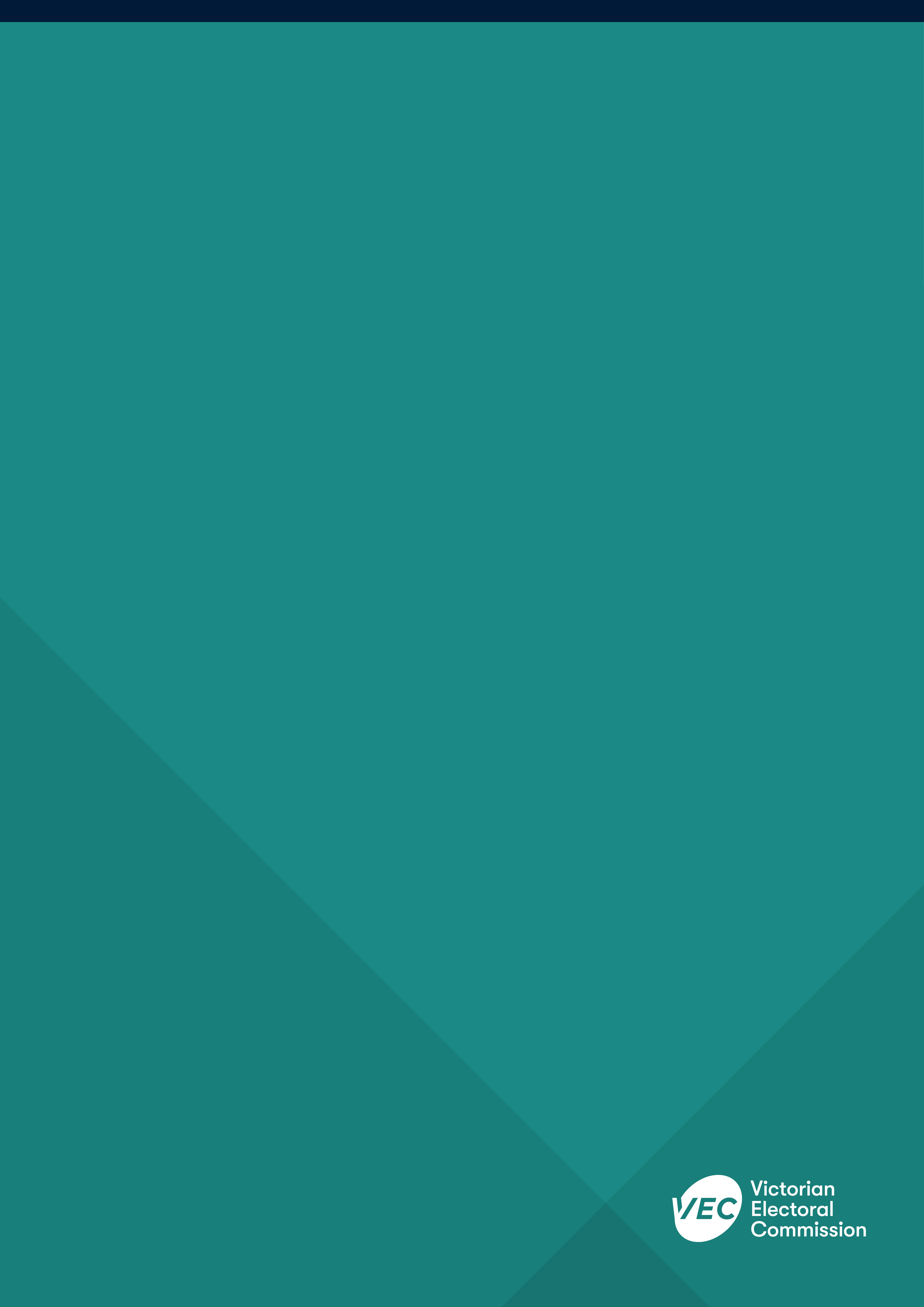 ReleaseCorrectionSeptember 2020Update reflects correction to page 25 – photograph minimum quality of 600 DPI (dots per inch) amended to 300 DPINomination Checklist for CandidatesNomination Checklist for CandidatesNomination Checklist for Candidates1. Confirm eligibility to nominate.Ensure you are enrolled on the Melbourne City Council voters’ roll.Ensure you are an Australian citizen or a qualified British subject.Ensure you are not disqualified for any reason.Complete the mandatory local government candidate trainingFor further information visit http://www.localgovernment.vic.gov.au/council-governance/candidate-training2. Complete a Nomination Form.2. Complete a Nomination Form.2. Complete a Nomination Form.Use the online Candidate Helper at vec.vic.gov.au and print the completed Nomination Form orDownload a Nomination Form at vec.vic.gov.au or find one in the Candidate Information Kit and complete it.3. Nominate before 12 noon on Nomination Day (see the Election Timeline).3. Nominate before 12 noon on Nomination Day (see the Election Timeline).3. Nominate before 12 noon on Nomination Day (see the Election Timeline).Make an appointment with the Election Manager.Make an appointment with the Election Manager.Lodge the Nomination Form at the election office and sign the declaration on the Nomination Form in the presence of the Election Manager (Leadership Team candidates must nominate in their pairs).Lodge the Nomination Form at the election office and sign the declaration on the Nomination Form in the presence of the Election Manager (Leadership Team candidates must nominate in their pairs).Pay the nomination fee ($250) by cash or bank cheque made payable to the Victorian Electoral Commission.Pay the nomination fee ($250) by cash or bank cheque made payable to the Victorian Electoral Commission.4. Register team name (Leadership Team candidates) or group (two or more councillor election candidates)4. Register team name (Leadership Team candidates) or group (two or more councillor election candidates)4. Register team name (Leadership Team candidates) or group (two or more councillor election candidates)Candidates for Lord Mayor and Deputy Lord Mayor, running as a team, may register a team name with the Election Manager before 12 noon on the second day after Nomination Day (see Election Timeline).Candidates for Lord Mayor and Deputy Lord Mayor, running as a team, may register a team name with the Election Manager before 12 noon on the second day after Nomination Day (see Election Timeline).Two or more candidates for councillor may join together as a group by registering the group with the Election Manager before 12 noon on the second day after Nomination Day (see Election Timeline)Two or more candidates for councillor may join together as a group by registering the group with the Election Manager before 12 noon on the second day after Nomination Day (see Election Timeline)5. If election material is published and distributed to support a campaign:5. If election material is published and distributed to support a campaign:5. If election material is published and distributed to support a campaign:Ensure that election material is compliant with requirements listed in chapter 3, and that all election materials are authorised.Guideline Allowed Not AllowedNon-standard use of punctuation to join words, characters or numbers will be corrected.1, 2, 3, 4
(4 words)1,2,3,4Non-standard use of punctuation to join words, characters or numbers will be corrected.Vote! For! Me!
(3 words)Vote!For!Me!Use of punctuation and characters to create emphasis will be corrected.Any emojis, e.g.:: )     : 0     : (Use of punctuation and characters to create emphasis will be corrected.level! (1 word)level!!!!!Non-standard use of hyphenated words or numbers will be corrected.day of the week
(4 words)day-of-the-weekNon-standard use of hyphenated words or numbers will be corrected.19-08-1909
(1 word)1-2-3-4-5-6Non-standard use of the forward slash (/) to join words or numbers will be corrected.disadvantaged/disabled
(1 word)council/resident/
ratepayerNon-standard use of the forward slash (/) to join words or numbers will be corrected.19/8/2017
(1 word)1/2/3/4/5/6Non-standard characters to join words and numbers will be corrected.roads & rubbish & rates
(5 words)roads&rubbish&ratesIncrease of 50% to 60%
(5 words)Increase of 50%to60%Reference to multiple social media locations must be separated by spaces.#votefor #election
(2 words)#votefor#election#vec @electionsvic
(2 words)#vec@electionsvicTelephone numbers will count as one word as long as they adhere to the following formats.(xx) xxxx xxxx (1 word)xxxx xxxx (1 word)xxxx xxx xxx (1 word)Commonly accepted acronyms and initialisms will be counted as one word.VCAT (1 word)VEC (1 word)Commonly accepted abbreviations will be accepted as one wordPh.D. (1 word)DipEd (1 word)Acceptable use of initials will be counted as one word.J.D. Rowley
(J.D. = 1 word)Guideline Allowed Not AllowedNon-standard use of upper case will be corrected.Make sure you vote for me.MAKE SURE YOU VOTE FOR ME.Websites and email addresses will be counted as one word.vec.vic.gov.aufacebook.com/councilcandidatesame.person@gmail.comCandidate election campaign material checklistCandidate election campaign material checklistSubmit a statement and photograph(s) for inclusion in the ballot pack.Use the online Candidate Helper at vec.vic.gov.au and print the completed Ungrouped Candidate Statement Lodgement Form or Grouped Candidate Statement Lodgement Form or Team Statement Lodgement Form (as applicable) or download the relevant form or find one in the Candidate Information Kit and complete it.Photograph(s) have been prepared.The word count and formatting requirements for the statement have been checked.Spelling, grammar and punctuation of the statement have been checked.The declaration on the form has been read and signed.Remember! Submit the completed form in person, via an authorised person or by email (if available).Submit an indication of preferences or group voting ticket (as applicable) for inclusion in the ballot pack.Leadership Team election candidates and ungrouped councillor election candidates may lodge an indication of preferences before 12 noon on the Monday after Nomination Day.Groups of councillor election candidates have registered at least one, but no more than two, group voting tickets before 12 noon on the Monday after Nomination Day.Remember! Submit the completed form in person, via an authorised person or by email (if available).Election Timeline checked for submission dates and times.Candidate Questionnaire Checklist for CandidatesCandidate Questionnaire Checklist for CandidatesIf you wish to submit the candidate questionnaire (for publication on the VEC website):Use the online Candidate Helper at vec.vic.gov.au and print the completed Candidate Questionnaire Lodgement Form orDownload a Candidate Questionnaire Lodgement Form from vec.vic.gov.au or find one in the Candidate Information Kit and complete it.Complete the declaration on the form and sign it.Submit it in person, via an authorised person or by email (if available).Election Timeline checked for submission dates and times.Voting and Results Checklist for CandidatesVoting and Results Checklist for CandidatesIf you wish to appoint scrutineers:Obtain a Scrutineer Handbook – Melbourne City CouncilComplete an Appointment and Declaration of Scrutineer form for each scrutineerBrief each scrutineer on their roleEach scrutineer must submit an Appointment and Declaration of Scrutineer form with the candidate’s original signature at each venue they attend.Each scrutineer must submit an Appointment and Declaration of Scrutineer form with the candidate’s original signature at each venue they attend.Election Compliance and Post-Election Activities ChecklistElection Compliance and Post-Election Activities Checklist1. Election offences:Become familiar with the offences that exist for local government elections.Seek independent legal advice if uncertain.2. Alleged election offence complaints process:Is an offence being alleged?Refer the matter to the Election Manager or the VEC’s Feedback and Complaints Team directly.Ensure that all complaints are made in writing.3. Disclosure of election campaign donations:All disclosable election donations and gifts recorded, including in-kind, on the Election Campaign Donation Return form.Lodge the form with the Chief Executive Officer of the council within 40 days after Election Day.Returns must be lodged, even if there are no donations or gifts to disclose.ActivityExtraction of ballot papersThe extraction of ballot papers involves removing the identification flaps from the ballot paper envelopes. Once the flaps have been removed, the ballot paper envelopes are opened and the ballot paper is removed.Extraction may only commence after the close of voting and will continue until final reconciliations have been completed after the close of the postal vote receipt period. Extraction will be carefully scheduled to ensure appropriate volumes are provided to the extraction team or teams during the period.As ballot papers are extracted they will be sorted to those for the Leadership Team election and those for the councillor election.Leadership Team: ballot paper batchingBallot papers for the Leadership Team will be batched in preparation for data entry with informal ballot papers being isolated into one batch.The total Leadership Team ballot papers after batching will be reconciled against the balance figure for that election.Councillor election: initial sorting and batchingCouncillor election ballot papers will be sorted to those marked above-the-line, below-the-line and informal: ballot papers marked below-the-line will be batched in preparation for data entryballot papers marked above-the-line will be sorted and counted to the respective groupsinformal ballot papers will remain in one batch.The total councillor election ballot papers after these tasks will be reconciled against the balance figure for that election.Data entryThe schedule for data entry of ballot papers at the computer count venue will be established and communicated to candidates. Candidates will need to advise their scrutineers.During data entry for the councillor election ballot papers identified as informal may, after checking be deemed as formal either above-the-line or below-the-line. Once all data entry of below-the-line ballot papers has been completed the total number of ballot papers for each group will be entered into the computer application, and the tickets registered for each group applied.The total number of informal ballot papers will be entered as the last step.Results for each election may only be calculated once the data of all formal ballot papers has been entered and all reconciliations are completed for that election. Where possible, the calculation of results will always occur locally, even if the computer count venue is outside of the local council area.RecountsAt any time after the provisional results have been calculated but before the declaration of the result, a recount may be conducted.Candidates may request a recount, or it may be initiated by the Election Manager. A recount will be required if the Election Manager is satisfied that the reasons provided by the candidate may have affected the election result.In some cases, the Election Manager may require a partial recount, where only part of the total number of ballot papers are recounted. A partial recount usually involves reviewing the informal ballot papers and considering whether they may be counted as formal. Any previously informal ballot papers that are found to be formal can be returned to the count.The result of the recount (or partial recount) supersedes the original count. Declaration of resultsThe Election Manager will publicly declare the result of the elections at a designated time and place after the completion of all counting. A minimum period of two hours will be provided between the provisional results and the final declaration.Candidates will be notified of the declaration date, time and venue. Authorised representativeA person authorised in writing by a candidate or candidates to prepare and lodge statements, photographs, group voting tickets and indications of preferences.CandidateA person who nominates to contest an election for a council.Chief Executive OfficerThe person appointed by a council to be its Chief Executive Officer or any person acting in that position.CouncillorA person who holds the office of member of a council.Election ManagerThe person appointed by the Electoral Commissioner to be responsible for the administration of a council election.Electoral CommissionerThe person responsible for the administration of electoral law in Victoria. This responsibility includes the maintenance of the electoral roll, the conduct of all parliamentary elections and the conduct of council electionsScrutineerA person appointed by a candidate to observe certain procedures on the candidate’s behalf at an election.Ballot packFor an election conducted by post, the VEC mails out to each voter an envelope containing the ballot materials needed by the voter. For Melbourne City Council elections the ballot pack includes:a ballot paper for the Leadership Team electiona ballot paper for the councillor electiona booklet containing Leadership Team statements, photographs and indications of preferencesa booklet containing group statements and ungrouped councillor candidate statements, photographs, and group voting tickets and indication of preferencesinstructions to the votera ballot paper envelope with a flap for the voter’s declarationa reply-paid envelope in which to return the completed ballot material to the Election Manager.Ballot paperThe paper listing the names of all the candidates contesting the election on which the voter records their preferences for each candidate in the electionThere are two ballot papers for Melbourne City Council elections, one to elect the Leadership Team of Lord Mayor and Deputy Lord Mayor and one to elect nine councillors.Ballot paper envelopeAn envelope used by the voter to enclose their completed ballot paper. The envelope includes a detachable flap containing the name and address of the voter. The voter is required to sign the flap.Body corporateA person, association or group of persons legally incorporated in a corporation.By-electionThe holding of an election to fill an extraordinary vacancy, where a countback does not apply.Candidate questionnaireA standardised, non-compulsory questionnaire to be completed by a candidate which is made available to voters on the VEC website.Candidate statementA personal statement and photo provided by a candidate for inclusion in the postal ballot pack.Close of rollThe last date a person can apply to be enrolled on the voters’ roll. The close of roll occurs 57 days before Election Day.Computer countThe electronic counting of votes.CouncilA local government authority as defined and set out in the Act.CountbackA method to fill an extraordinary vacancy where councillors were originally elected using the proportional representation method.Early votingAn Election Manager may issue a voter with a ballot paper prior to the general mail-out if satisfied that special circumstances exist, e.g. where a voter is about to go overseas prior to the general mail-out and will not be returning prior to the close of voting.Election DayMeans the day of an election fixed under section 257 or 260 of the Local Government Act 2020.Election Management SystemThe VEC’s computerised election management system, used by Election Managers to capture election data.Election officeThe location from where the Election Manager conducts the election. Location details of the election office for each council will be available on the VEC website at vec.vic.gov.au and in advertisements.Election periodThe 32-day period that starts on Nomination Day and ends at 6.00 pm on Election Day.Electoral handbill, advertisement, pamphlet or noticeAny handbill, advertisement, pamphlet or notice that contains electoral matter, but does not include an advertisement in a newspaper announcing the holding of a meeting.Electoral matterRefers to anything intended to (or likely to) affect voting in an election including express or implicit references to, or comment on:the election or a candidate in the election oran issue submitted to, or otherwise before, the voters in connection with the election.It does not include any electoral material produced by or on behalf of the Election Manager for the purposes of conducting an election.Electoral offencesElectoral offences include, but are not limited to:bribery in its various formsmultiple voting in a single electionintimidation of a voter or interference with a voter’s political libertyunlawful opening of election materialviolation of secrecy by an authorised person.Group voting ticketA document that sets out a group’s order of voting preference for all candidates in the election for nine councillors. The ticket applies to ballot papers marked for a group above-the-line.Indication of preferencesA statement setting out the candidate’s preferred order of voting for inclusion in the postal ballot pack.MunicipalityAn area defined under legislation which is administered exclusively by a single council for the purposes of the Act.Natural personA legal term for an individual human being.NominationThe process by which a person becomes a candidate at an election.Nomination DayThe last day upon which a person may lodge a Nomination Form with the Election Manager. Nomination forms must be lodged by 12 noon on Nomination Day.Nomination periodThe period during which a person can lodge a Nomination Form, beginning on the day that the voters’ roll is certified and ending at 12.00 noon on Nomination Day (32 days before the last day of voting).Notice of electionNot less than 40 days or more than 60 days before an election, the Election Manager must give public notice of the election and call for nominationsPublishTo publish by any means including print, audiovisual or electronic.RegulationsThe Local Government (Electoral) Regulations 2020 (Regulations).ScrutineerA person appointed by a candidate to observe certain procedures on the candidate’s behalf at an election.Victorian Civil and Administrative Tribunal (VCAT)A body empowered to hear appeals against administrative decisions made by certain agencies. The Tribunal’s main location is at 55 King Street, Melbourne.Victorian Electoral Commission (VEC)The Victorian Electoral Commission (VEC) is responsible for the conduct of State Parliamentary and local council elections in Victoria. The Electoral Commissioner is the statutory head of the VEC.VoterA person entitled to vote at an electionVoters’ rollThe certified voters’ roll is a merger of the CEO List provided by council with the Electoral Commissioner’s list of State electors in that council. A separate roll is created for each individual election.